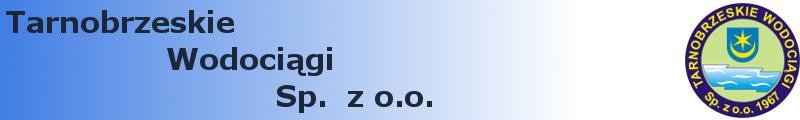 SPECYFIKACJA  ISTOTNYCH  WARUNKÓW 
ZAMÓWIENIA  PUBLICZNEGO( SIWZ )DLAPRZETARGU  NIEOGRANICZONEGO  NA  
ROBOTY BUDOWLANEprzeprowadzanego zgodnie z postanowieniami ustawy z dnia 29 stycznia 2004 roku 
Prawo zamówień publicznych(Dz. U. z 2015 r. poz. 2164 z późn. zm.)„Remont przepompowni ścieków wraz z infrastrukturą i zbiornikiem retencyjnym, zlokalizowanej w miejscowości Tarnobrzeg”Zatwierdzam, treść SIWZ 					Antoni Sikoń – Prezes ZarząduSpecyfikacja niniejsza zawiera 39 stron.1Specyfikacja niniejsza zawiera:Spis treści1.	Nazwa (firma) i adres Zamawiającego.	42.	Definicje.	43.	Tryb udzielania zamówienia.	44.	Adres strony internetowej.	45.	Przedmiot  zamówienia.	46.	Opis przedmiotu zamówienia według kodów Wspólnego Słownika Zamówień (CPV).	57.	Zamówienia  częściowe.	68.	Zamówienia  uzupełniające.	69.	Informacja  o ofercie wariantowej  i umowie ramowej.	610.	Termin wykonania zamówienia.	611.	Warunki  udziału  w  postępowaniu  oraz  opis  sposobu  dokonywania  oceny spełnienia tych warunków.	612.	Przesłanki wykluczenia Wykonawców	913.	Wykaz oświadczeń lub dokumentów, jakie mają dostarczyć Wykonawcy w celu wykazania braku podstaw do wykluczenia oraz potwierdzenia spełniania warunków udziału w postępowaniu.	914.	Informacja dla Wykonawców polegających na zasobach innych podmiotów,  na zasadach określonych w art.22 a ustawy Pzp oraz zamierzających powierzyć wykonanie części zamówienia podwykonawcom	1215.	Wykonawcy wspólnie ubiegający się o udzielenie zamówienia.	1316.	Wadium	1317.	Wymagania dotyczące zabezpieczenia należytego wykonania umowy.	1518.	Waluta w jakiej będą prowadzone rozliczenia związane z realizacją niniejszego zamówienia publicznego.	1619.	Opis  sposobu  przygotowania  oferty.	1620.	Informacje o sposobie porozumiewania się Zamawiającego z Wykonawcami oraz przekazywania oświadczeń lub dokumentów, a także wskazanie osób uprawnionych do porozumiewania się z Wykonawcami	1821.	Miejsce, termin i sposób złożenia oferty.	1922.	Miejsce i termin otwarcia ofert.	1923.	Tryb otwarcia ofert	2024.	Termin związania ofertą	2025.	Opis sposobu obliczenia ceny.	2026.	Oferta z rażąco niską ceną	2127.	Kryteria oceny ofert.	2128.	Uzupełnienie.	2229.	Tryb oceny ofert.	2230.	Informacje ogólne dotyczące kwestii formalnych umowy w sprawie niniejszego zamówienia.	2331.	Środki ochrony prawnej	2332.	Wykaz  załączników  do  niniejszej  IDW.	24Nazwa (firma) i adres Zamawiającego.Tarnobrzeskie Wodociągi Sp. z o.o.ul. Wiślna 139-400 Tarnobrzeg, Polska Telefon: +48 15 823-22-95, +48 15 823-22-03, hFax: +48 15 823-31-24e-mail: biuro@wodociagi.tarnobrzeg.plAdres internetowy: www.wodociagi.tarnobrzeg.plGodziny pracy w dni robocze: 700 ÷ 1500Definicje.Na potrzeby niniejszej SIWZ za:Wykonawcę – uważa się osobę fizyczną, osobę prawną albo jednostkę organizacyjną nie posiadającą osobowości prawnej, która ubiega się o udzielenie zamówienia publicznego, złożyła ofertę lub zawarła umowę w sprawie zamówienia publicznego.Zamawiającego – Tarnobrzeskie Wodociągi Sp. z o.o.SIWZ – uważa się Specyfikacje Istotnych Warunków Zamówienia.IDW – uważa się Instrukcje dla Wykonawcy ( jedna z trzech części wchodzących w skład SIWZ ).Ustawa – ustawa z dnia 29 stycznia 2004 r. Prawo zamówień publicznych (Dz. U. z 2015 r. poz. 2164  z późn. zm.)Tryb udzielania zamówienia.Postępowanie prowadzone jest w trybie przetargu nieograniczonego na podstawie ustawy z dnia 29 stycznia 2004 r. Prawo zamówień publicznych (Dz. U. z 2015 r. poz. 2164  z późn. zm.)Adres strony internetowej.  Adres strony internetowej, na której dostępna jest specyfikacja istotnych warunków zamówienia oraz   
 dokumentacja dotycząca niniejszego postępowania: http://bip-wodociagi.tarnobrzeg.pl zakładka Przetargi.Przedmiot  zamówienia.Remont przepompowni ścieków wraz z infrastrukturą i zbiornikiem retencyjnym, zlokalizowanej w miejscowości Tarnobrzeg na dz.ewid. 500/38 oraz 500/39 – Część 1.Przedmiotem zamówienia są roboty budowlane pn. „Remont przepompowni ścieków wraz z infrastrukturą i zbiornikiem retencyjnym, zlokalizowanej w miejscowości Tarnobrzeg na dz.ewid. 500/38 oraz 500/39”.Zakres zamówienia obejmuje remont budynku przepompowni ścieków wraz z infrastrukturą i zbiornikiem retencyjnym przepompowni wód opadowych i oczyszczonych ścieków przemysłowych zlokalizowanej w miejscowości Tarnobrzeg na dz. ewid. nr 500/38 oraz 500/39. Remont budynku będzie polegał na dociepleniu ścian zewnętrznych, przebudowie otworów okiennych, zmianie stolarki okiennej oraz drzwiowej, oraz dostosowaniu budynku do montażu nowych pomp. W projekcie przewidziano powiększenie otworów w stropie nad poziomem -1, oraz rozbiórki stropu nad parterem we wskazanych miejscach, w celu umożliwienia montażu i demontażu pomp. W ramach zamówienia, w związku z demontażem stropu nad parterem należy zmienić miejsce usytuowania schodów na poziom piętra, w celu obsługi szafy sterowniczej pomp.Ponadto zamówienie obejmuje wykonanie drogi dojazdowej z płyt żelbetowych na działkach ewidencyjnych nr 500/38, 500/39, utwardzenie skarp zbiornika retencyjnego oraz ogrodzenie zbiornika. Inwestycja usytuowana jest na gruntach zlokalizowanych w obszarze miasta Tarnobrzega. Przedmiotowa przepompownia ścieków wykorzystywana jest, jako element kanalizacji deszczowej odprowadzającej wody opadowe z terenów przemysłowych do Wisły. Na terenie obiektu nie jest prowadzony żaden proces oczyszczania, a przepompownia jest elementem zapewniającym odprowadzenie ścieków do odbiornika.Wymiana klapy zwrotnej I zastawki śluzy wałowej na dz. ewid. Nr: 96 i 60 – Część 25.2.1. Przedmiotem zamówienia jest:-  Wymiana klapy zwrotnej i zastawki śluzy wałowej (demontaż starych i montaż nowych) wraz z zapewnieniem ich należytego przylegania do konstrukcji śluzy (zapewnienie szczelności),- Czyszczenie i malowanie stalowych istniejących elementów śluzy, w tym barierek.Przed złożeniem Oferty Wykonawca powinien przeprowadzić wizję lokalną terenu budowy, sąsiadującego układu komunikacyjnego oraz najbliższego otoczenia budowy. Termin wizji lokalnej i szczegóły techniczne jej przeprowadzenia wymagają uzgodnienia z Zamawiającym. Koszty dokonania wizji lokalnej terenu budowy poniesie Wykonawca. Dokonanie wizji lokalnej nie jest warunkiem koniecznym do złożenia Oferty w niniejszym postępowaniu.Wymagania zatrudnienia przez Wykonawcę lub podwykonawcę na podstawie umowy o pracę, o których mowa w art. 29 ust. 3a ustawy Pzp, osób wykonujących wskazane przez Zamawiającego czynności w zakresie realizacji zamówienia zostały określone w Części II i Części III SIWZ .Powyższe wymagania określają w szczególności:sposób dokumentowania zatrudnienia osób, o których mowa w art. 29 ust. 3a ustawy Pzp,uprawnienia Zamawiającego w zakresie kontroli spełniania przez wykonawcę wymagań, o których mowa w art. 29 ust. 3a ustawy Pzp, oraz sankcje z tytułu niespełnienia tych wymagań,rodzaj czynności niezbędnych do realizacji zamówienia, których dotyczą wymagania zatrudnienia na podstawie umowy o pracę przez Wykonawcę lub podwykonawcę osób wykonujących czynności w trakcie realizacji zamówienia.Szczegółowy opis przedmiotu zamówienia przedstawiony został w Części III niniejszej SIWZ.Opis przedmiotu zamówienia według kodów Wspólnego Słownika Zamówień (CPV).Zamówienia  częściowe.Zamawiający dopuszcza / nie dopuszcza składanie ofert częściowych na jedną lub wszystkie części zamówienia:Część 1 - Remont przepompowni ścieków wraz z infrastrukturą i zbiornikiem retencyjnym, zlokalizowanej w miejscowości Tarnobrzeg na dz.ewid. 500/38 oraz 500/39Część 2 - Wymiana klapy zwrotnej I zastawki śluzy wałowej na dz. ewid. Nr 96 i 60.Zamówienia  uzupełniające.Zamawiający nie przewiduje udzielenia zamówień uzupełniających.Informacja  o ofercie wariantowej  i umowie ramowej.Zamawiający nie dopuszcza składania ofert wariantowych.Zamawiający nie przewiduje zawarcia umowy ramowej.Termin wykonania zamówienia.Termin wykonania zamówienia dla obu części: do  04.12.2017 r.Wykonawca udzieli Zamawiającemu gwarancji jakości na wykonane roboty budowlane, w tym materiały, urządzenia, robociznę na okres co najmniej 60 miesięcy.Warunki gwarancji i rękojmi określone zostały w Części II niniejszej SIWZ.Warunki  udziału  w  postępowaniu  oraz  opis  sposobu  dokonywania  oceny spełnienia tych warunków.Zgodnie z art. 22 ust.1 ustawy Pzp o udzielenie zamówienia mogą ubiegać się Wykonawcy, którzy:	1)	nie podlegają wykluczeniu;	2)	spełniają  warunki  udziału  w  postępowaniu,  o  ile  zostały  one  określone  przez Zamawiającego w ogłoszeniu o zamówieniu lub w zaproszeniu do potwierdzenia zainteresowania.Podstawy wykluczenia Wykonawcy określa art. 24 ust. 1 punkty 12-23 ustawy Pzp.O udzielenie zamówienia mogą ubiegać się Wykonawcy, którzy spełniają warunki dotyczące:kompetencji lub uprawnień do prowadzenia określonej działalności zawodowej, o ile wynika to z odrębnych przepisów. Zamawiający nie stawia szczególnych wymagań w zakresie spełniania tego warunku. Wykonawca potwierdza spełnianie warunku poprzez złożenie oświadczenia;sytuacji ekonomicznej lub finansowej. 	Wymagane jest posiadanie przez Wykonawcę:Dla Części 1 zamówienia:środków finansowych lub zdolności kredytowej w wysokości  nie mniejszej niż                           250 000,00 PLN,ubezpieczenia od odpowiedzialności cywilnej w zakresie prowadzonej działalności związanej z przedmiotem zamówienia  na sumę gwarancyjną nie mniejszą niż 1 000 000,00 PLN. Dla Części 2 zamówienia:środków finansowych lub zdolności kredytowej w wysokości  nie mniejszej niż                           25 000,00 PLN,ubezpieczenia od odpowiedzialności cywilnej w zakresie prowadzonej działalności związanej z przedmiotem zamówienia  na sumę gwarancyjną nie mniejszą niż 50 000,00 PLN. W przypadku wspólnego ubiegania się o udzielenie zamówienia, przez dwóch lub więcej Wykonawców – powyższe warunki dotyczą Wykonawców wspólnie.zdolności technicznej lub zawodowej. 1)) Wymagane jest wykazanie przez Wykonawcę, że w okresie ostatnich 5 lat przed upływem terminu składania ofert, a jeżeli okres prowadzenia działalności jest krótszy – w tym okresie:Dla Części 1 zamówienia:zrealizowali zgodnie z zasadami sztuki budowlanej i prawidłowo ukończyli co najmniej dwie roboty budowlane o wartości minimum 500 000, 00 PLN netto każda, polegające na budowie lub przebudowie lub remoncie przepompowni ścieków.	Dla Części 2 zamówienia:zrealizowali zgodnie z zasadami sztuki budowlanej i prawidłowo ukończyli co najmniej dwie roboty budowlano-montażowe, polegające na wymianie klapy zwrotnej oraz zastawki śluzy wałowej.W przypadku wspólnego ubiegania się o udzielenie zamówienia, przez dwóch lub więcej Wykonawców – powyższe warunki dotyczą Wykonawców wspólnie.Jako kurs przeliczeniowy na PLN danych finansowych wyrażonych w walutach innych niż PLN, należy przyjąć średni kurs publikowany przez Narodowy Bank Polski z pierwszego dnia roboczego miesiąca, w którym opublikowano ogłoszenie o zamówieniu w Biuletynie Zamówień Publicznych.2)) Wymagane jest wykazanie przez Wykonawcę, że dysponuje osobami zdolnym do realizacji zamówienia , tj. wskaże do uczestnictwa w wykonywaniu niniejszego zamówienia następujące osoby wraz z informacjami na temat ich kwalifikacji zawodowych, wykształcenia i doświadczenia niezbędnych do wykonania zamówienia, a także zakresu wykonywanych przez nich czynności wraz z informacją o podstawie do dysponowania tymi osobami:Dla Części 1 zamówienia:a) Kierownik Budowy, posiadający:- wykształcenie wyższe techniczne, - uprawnienia do pełnienia samodzielnych funkcji technicznych w budownictwie w zakresie kierowania robotami budowlanymi w specjalności konstrukcyjno-budowlanej bez ograniczeń,- co najmniej 3 lata doświadczenia zawodowego, w tym przynajmniej rok doświadczenia w pełnieniu funkcji Kierownika Budowy przy inwestycjach z zakresu gospodarki wodno-ściekowej b) Kierownik robót sanitarnych, posiadający:- wykształcenie wyższe techniczne, - uprawnienia do pełnienia samodzielnych funkcji technicznych w budownictwie w zakresie kierowania robotami budowlanymi w specjalności instalacyjnej w zakresie sieci, instalacji i urządzeń cieplnych, wentylacyjnych, gazowych, wodociągowych i kanalizacyjnych bez ograniczeń,-  doświadczenie w pełnieniu  funkcji Kierownika robót sanitarnych na co najmniej  jednej zakończonej inwestycji polegającej na budowie lub przebudowie lub remoncie przepompowni ścieków o wartości minimum 500 000, 00 PLN netto.c) Kierownik robót elektrycznych, posiadający:- wykształcenie wyższe techniczne, - uprawnienia do pełnienia samodzielnych funkcji technicznych w budownictwie w zakresie kierowania robotami budowlanymi  w specjalności instalacyjnej w zakresie sieci, instalacji i urządzeń elektrycznych i elektroenergetycznych  bez ograniczeń-  doświadczenie w pełnieniu funkcji Kierownika robót elektrycznych na co najmniej jednej zakończonej inwestycji polegającej na budowie lub przebudowie lub remoncie przepompowni ścieków.d) Kierownik robót drogowych, posiadający:- wykształcenie wyższe techniczne, - uprawnienia do pełnienia samodzielnych funkcji technicznych w budownictwie w zakresie kierowania robotami budowlanymi  w specjalności drogowej bez ograniczeń-  doświadczenie w pełnieniu funkcji Kierownika robót drogowych na co najmniej jednej zakończonej inwestycji.Dla Części 2 zamówienia:a) Kierownik Budowy, posiadający:- wykształcenie wyższe techniczne, - uprawnienia do pełnienia samodzielnych funkcji technicznych w budownictwie w zakresie kierowania robotami budowlanymi w specjalności konstrukcyjno-budowlanej bez ograniczeń, - co najmniej 3 lata doświadczenia zawodowego, w tym przynajmniej rok doświadczenia w pełnieniu funkcji Kierownika Budowy przy inwestycjach z zakresu gospodarki wodno-ściekowej b) Kierownik robót sanitarnych, posiadający:- wykształcenie wyższe techniczne, - uprawnienia do pełnienia samodzielnych funkcji technicznych w budownictwie w zakresie kierowania robotami budowlanymi w specjalności instalacyjnej w zakresie sieci, instalacji i urządzeń cieplnych, wentylacyjnych, gazowych, wodociągowych i kanalizacyjnych bez ograniczeń,-  doświadczenie w pełnieniu  funkcji Kierownika robót sanitarnych na co najmniej  jednej zakończonej inwestycji polegającej na wymianie klapy zwrotnej oraz zastawki śluzy wałowej.W przypadku wspólnego ubiegania się o udzielenie zamówienia, przez dwóch lub więcej Wykonawców – powyższe warunki dotyczą wykonawców wspólnie.A. Uprawnienia do pełnienia samodzielnych funkcji w budownictwie, o których mowa powyżej, powinny być zgodne z ustawą z dnia 7 lipca 1994r. Prawo budowlane (tekst jednolity Dz. U. 2010 r. nr 243 poz. 1623 z późn. zm. ) oraz Rozporządzeniem Ministra Transportu i Budownictwa z dnia 28 kwietnia 2006r.             w sprawie samodzielnych funkcji technicznych w budownictwie (Dz.U. z 2006, nr 83, poz.578 z późn. zm.).B. Dopuszcza się uprawnienia równoważne - dla osoby, która posiada uzyskane przed dniem wejścia w życie ustawy z dnia 7 lipca 1994r. Prawo budowlane uprawnienia lub stwierdzenie posiadania przygotowania zawodowego do pełnienia samodzielnych funkcji w budownictwie i zachowała uprawnienia do pełnienia tych funkcji w dotychczasowym zakresie.C. Osoby będące obywatelami krajów członkowskich Unii Europejskiej, od których wymagane są stosowne uprawnienia budowlane, powinny posiadać decyzję w sprawie uznania wymaganych kwalifikacji do wykonywania w Rzeczypospolitej Polskiej funkcji technicznych w budownictwie w zakresie przedmiotu niniejszego zamówienia – zgodnie z Ustawą z dnia 18 marca 2008r. o zasadach uznania kwalifikacji zawodowych nabytych w krajach członkowskich Unii Europejskiej (Dz. U. z 2008 roku nr 63, poz.394). Wszystkie wymienione powyżej, osoby winny posiadać biegłą znajomość języka polskiego. Zamawiający dopuszcza zmianę tego wymogu wyłącznie w przypadku, gdy Wykonawca na własny koszt zapewni tłumacza języka polskiego, który zapewni stałe i biegłe tłumaczenie w kontaktach pomiędzy Zamawiającym a personelem Wykonawcy, a także zapewni tłumaczenie na bieżąco wszystkich dokumentów związanych z realizacją przedmiotowego zamówienia, stworzonych zarówno przez Wykonawcę, jak i dostarczonych przez Zamawiającego. Wykonawca zatrudniając tłumacza winien wziąć pod uwagę, iż z uwagi na złożony zakres przedmiotu zamówienia, tłumacz ten winien być biegły w bezbłędnym i jednoznacznym tłumaczeniu zagadnień technicznych, ekonomicznych i prawnych.Wymienione powyżej osoby nie wyczerpują wymagań dla rzetelnego wypełnienia zobowiązań Wykonawcy i winny być traktowane jako minimalne wymogi Zamawiającego. W szczególności Zamawiający podkreśla, iż Wykonawca w toku robót winien jest zapewnić aby roboty, w szczególności roboty specjalistyczne, były wykonywane przez osoby posiadające wymagane uprawnienia zgodnie z wymogami obowiązującego prawa. Wykonawca może w celu potwierdzenia spełniania warunków udziału w postępowaniu w stosownych sytuacjach oraz w odniesieniu do konkretnego zamówienia, lub jego części, polegać na zdolnościach technicznych lub zawodowych lub sytuacji finansowej lub ekonomicznej innych podmiotów, niezależnie od charakteru prawnego łączących go z nim stosunków prawnych.Wykonawca, który polega na zdolnościach lub sytuacji innych podmiotów, musi udowodnić Zamawiającemu, że realizując zamówienie, będzie dysponował niezbędnymi zasobami tych podmiotów, w szczególności przedstawiając zobowiązanie tych podmiotów do oddania mu do dyspozycji niezbędnych zasobów na potrzeby realizacji zamówienia.Przesłanki wykluczenia Wykonawców Z postępowania o udzielenie zamówienia wyklucza się Wykonawcę w stosunku do którego zachodzi którakolwiek z okoliczności, o których mowa w art. 24 ust.1 pkt 12-23 ustawy Pzp.Wykaz oświadczeń lub dokumentów, jakie mają dostarczyć Wykonawcy w celu wykazania braku podstaw do wykluczenia oraz potwierdzenia spełniania warunków udziału w postępowaniu.Do wypełnionego formularza ofertowego (według wzoru stanowiącego Załącznik nr 1 do IDW)  Wykonawca zobowiązany jest dołączyć aktualne na dzień składania ofert oświadczenie stanowiące wstępne potwierdzenie, że Wykonawca:nie podlega wykluczeniu;spełnia warunki udziału w postępowaniu.W celu potwierdzenia spełniania warunków udziału w postępowaniu Wykonawca zobowiązany jest dołączyć do oferty:		-	oświadczenie Wykonawcy, składane na podstawie art. 25a ust. 1 ustawy z dnia 29 stycznia 2004 r. Prawo zamówień publicznych, dotyczące spełnienia warunków udziału                                              w postępowaniu, złożone według wzoru stanowiącego Załącznik nr 2a do IDWW celu wykazania braku podstaw do wykluczenia z postępowania o udzielenie zamówienia, Wykonawca zobowiązany jest dołączyć do oferty:		-	oświadczenie Wykonawcy, składane na podstawie art. 25a ust. 1 ustawy z dnia 29 stycznia 2004 r. Prawo zamówień publicznych, dotyczące przesłanek wykluczenia                                                    z postępowania, złożone według wzoru stanowiącego Załącznik nr 2b do IDW.W celu wykazania braku podstaw do wykluczenia z postępowania o udzielenie zamówienia Wykonawcy w okolicznościach, o których mowa w art. 24 ust. 1 pkt 23 ustawy Pzp, Wykonawca             w terminie 3 dni od zamieszczenia przez Zamawiającego na stronie internetowej informacji,               o której mowa w art. 86 ust. 5 ustawy Pzp (informacji dotyczących: kwoty, jaką zamierza przeznaczyć na sfinansowanie zamówienia, firm oraz adresów Wykonawców, którzy złożyli oferty w terminie, ceny, terminu wykonania zamówienia, okresu gwarancji  i warunków płatności zawartych w ofertach), przekazuje Zamawiającemu oświadczenie o przynależności lub braku przynależności do tej samej grupy kapitałowej, o której mowa w art. 24 ust. 1 pkt 23 ustawy Pzp, złożone według wzoru stanowiącego Załącznik nr 2c do IDW. Wraz ze złożeniem oświadczenia, Wykonawca może przedstawić dowody, że powiązania z innym Wykonawcą nie prowadzą do zakłócenia konkurencji w postępowaniu o udzielenie zamówienia.Zamawiający przed udzieleniem zamówienia, wezwie Wykonawcę, którego oferta została oceniona najwyżej, do złożenia w wyznaczonym, nie krótszym niż 5 dni, terminie aktualnych na dzień złożenia oświadczeń lub dokumentów, potwierdzających okoliczności, o których mowa                  w art. 25 ust. 1 ustawy Pzp;Jeżeli jest to niezbędne do zapewnienia odpowiedniego przebiegu postępowania o udzielenie zamówienia, Zamawiający może na każdym etapie postępowania wezwać Wykonawców do złożenia wszystkich lub niektórych oświadczeń lub dokumentów potwierdzających, że nie podlegają wykluczeniu, spełniają warunki udziału w postępowaniu, a jeżeli zachodzą uzasadnione podstawy do uznania, że złożone uprzednio oświadczenia lub dokumenty nie są już aktualne, do złożenia aktualnych oświadczeń lub dokumentów.Zamawiający, zgodnie z art. 24 aa ustawy Pzp, przewiduje możliwość w pierwszej kolejności dokonania oceny ofert, a następnie zbadania czy Wykonawca, którego oferta została oceniona jako najkorzystniejsza nie podlega wykluczeniu oraz spełnia warunki udziału w postępowaniu.Na wezwanie Zamawiającego Wykonawca zobowiązany jest złożyć następujące oświadczenia                  i dokumenty :W celu potwierdzenia spełniania przez Wykonawcę warunków udziału w postępowaniu:Informację banku lub spółdzielczej kasy oszczędnościowo-kredytowej potwierdzającej wysokość posiadanych środków finansowych lub zdolność kredytową Wykonawcy, w okresie nie wcześniejszym niż 1 miesiąc przed upływem terminu składania ofert,potwierdzające, że wykonawca jest ubezpieczony od odpowiedzialności cywilnej w zakresie prowadzonej działalności związanej z przedmiotem zamówienia na sumę gwarancyjną określoną przez Zamawiającego,Wykaz robót budowlanych według wzoru stanowiącego Załącznik nr 5 do IDW, wykonanych w okresie ostatnich 5 lat przed upływem terminu składania ofert, a jeżeli okres prowadzenia działalności jest krótszy – w tym okresie, wraz z podaniem ich rodzaju, wartości, daty, miejsca wykonania i podmiotów, na rzecz których roboty zostały wykonane, oraz załączeniem dowodów określających, czy te roboty budowlane zostały wykonane należycie, w szczególności informacji o tym czy roboty zostały wykonane zgodnie z przepisami prawa budowlanego zgodnie z zasadami sztuki budowlanej i prawidłowo ukończone.   	Dowodami, o których mowa w zdaniu poprzednim są poświadczenie bądź oświadczenie Wykonawcy, jeżeli z uzasadnionych przyczyn o obiektywnym charakterze Wykonawca nie jest w stanie uzyskać poświadczenia.	W razie konieczności, szczególnie gdy wykaz lub dowody budzą wątpliwości Zamawiającego lub gdy z poświadczenia albo z innego dokumentu wynika, że zamówienie nie zostało wykonane lub zostało wykonane nienależycie, Zamawiający może zwrócić się bezpośrednio do właściwego podmiotu, na rzecz którego roboty były wykonane,                        o przedłożenie dodatkowych informacji lub dokumentów bezpośrednio Zamawiającemu.Wykaz osób  skierowanych przez Wykonawcę do realizacji zamówienia publicznego według wzoru stanowiącego Załącznik nr 6 do IDW, w szczególności odpowiedzialnych za kierowanie robotami budowlanymi, wraz z informacjami na temat ich kwalifikacji zawodowych, uprawnień, doświadczenia i wykształcenia niezbędnych do wykonania zamówienia publicznego, a także zakresu wykonywanych przez nie czynności oraz informacją o podstawie do dysponowania tymi osobami.W celu wykazania braku podstaw do wykluczenia z postępowania Wykonawca składa następujące dokumenty:informacji z Krajowego Rejestru Karnego w zakresie określonym w art. 24 ust. 1 pkt 13, 14 i 21 ustawy wystawionej nie wcześniej niż 6 miesięcy przed upływem terminu składania ofert albo wniosków o dopuszczenie do udziału w postępowaniu;zaświadczenia właściwego naczelnika urzędu skarbowego potwierdzającego, że Wykonawca nie zalega z opłacaniem podatków, wystawionego nie wcześniej niż 3 miesiące przed upływem terminu składania ofert, lub innego dokumentu potwierdzającego, że Wykonawca zawarł porozumienie z właściwym organem podatkowym w sprawie spłat tych należności wraz z ewentualnymi odsetkami lub grzywnami, w szczególności uzyskał przewidziane prawem zwolnienie, odroczenie lub rozłożenie na raty zaległych płatności lub wstrzymanie w całości wykonania decyzji właściwego organu;zaświadczenia właściwej terenowej jednostki organizacyjnej Zakładu Ubezpieczeń Społecznych albo innego dokumentu potwierdzającego, że Wykonawca nie zalega                           z opłacaniem składek na ubezpieczenia społeczne lub zdrowotne, wystawionego nie wcześniej niż 3 miesiące przed upływem terminu składania ofert, lub innego dokumentu potwierdzającego, że Wykonawca zawarł porozumienie z właściwym organem w sprawie spłat tych należności wraz z ewentualnymi odsetkami lub grzywnami, w szczególności uzyskał przewidziane prawem zwolnienie, odroczenie lub rozłożenie na raty zaległych płatności lub wstrzymanie w całości wykonania decyzji właściwego organu;Jeżeli Wykonawca ma siedzibę lub miejsce zamieszkania poza terytorium Rzeczypospolitej Polskiej, zamiast dokumentów wymienionych w pkt.13.7.2):pkt 1)) – składa informację z odpowiedniego rejestru albo, w przypadku braku takiego rejestru, inny równoważny dokument wydany przez właściwy organ sądowy lub administracyjny kraju, w którym Wykonawca ma siedzibę lub miejsce zamieszkania lub miejsce zamieszkania ma osoba, której dotyczy informacja albo dokument, w zakresie określonym w art. 24 ust. 1 pkt 13, 14 i 21 ustawy.pkt 2–4)) – składa dokument lub dokumenty wystawione w kraju, w którym Wykonawca ma siedzibę lub miejsce zamieszkania, potwierdzające odpowiednio, że:nie zalega z opłacaniem podatków, opłat, składek na ubezpieczenie społeczne lub zdrowotne albo że zawarł porozumienie z właściwym organem w sprawie spłat tych należności wraz z ewentualnymi odsetkami lub grzywnami, w szczególności uzyskał przewidziane prawem zwolnienie, odroczenie lub rozłożenie na raty zaległych płatności lub wstrzymanie w całości wykonania decyzji właściwego organu,nie otwarto jego likwidacji ani nie ogłoszono upadłości.Dokumenty, o których mowa w pkt. 13.8 ust. 1 i ust. 2 lit. b, powinny być wystawione nie wcześniej niż 6 miesięcy przed upływem terminu składania ofert. Dokument, o którym mowa w pkt. 13.8 ust. 2 lit. a, powinien być wystawiony nie wcześniej niż 3 miesiące przed upływem tego terminu.Jeżeli w kraju, w którym Wykonawca ma siedzibę lub miejsce zamieszkania lub miejsce zamieszkania ma osoba, której dokument dotyczy, nie wydaje się dokumentów, o których mowa     w pkt. 13.8, zastępuje się je dokumentem zawierającym odpowiednio oświadczenie Wykonawcy, ze wskazaniem osoby albo osób uprawnionych do jego reprezentacji, lub oświadczenie osoby, której dokument miał dotyczyć, złożone przed notariuszem lub przed organem sądowym, administracyjnym albo organem samorządu zawodowego lub gospodarczego właściwym ze względu na siedzibę lub miejsce zamieszkania Wykonawcy lub miejsce zamieszkania tej osoby. Przepis pkt. 13.10 stosuje się. Wykonawca mający siedzibę na terytorium Rzeczypospolitej Polskiej, w odniesieniu do osoby mającej miejsce zamieszkania poza terytorium Rzeczypospolitej Polskiej, której dotyczy dokument wskazany w pkt. 13.7. ust. 2) ppkt 1), składa informację z odpowiedniego rejestru albo,                       w przypadku braku takiego rejestru, inny równoważny dokument wydany przez właściwy organ sądowy lub administracyjny kraju, w którym Wykonawca ma siedzibę lub miejsce zamieszkania lub miejsce zamieszkania ma osoba, której dotyczy informacja albo dokument, w zakresie określonym art. 24 ust. 1 pkt. 13,14 i 21 ustawy Pzp. Jeżeli w kraju, w którym miejsce zamieszkania ma osoba, której dokument miał dotyczyć, nie wydaje się takich dokumentów, zastępuje się go dokumentem zawierającym oświadczenie tej osoby złożonym przed notariuszem lub przed organem sądowym, administracyjnym albo organem samorządu zawodowego lub gospodarczego właściwym ze względu na miejsce zamieszkania tej osoby. Przepis pkt. 13.10 zdanie pierwsze stosuje się. W przypadku wątpliwości co do treści dokumentu złożonego przez Wykonawcę, Zamawiający może zwrócić się do właściwych organów kraju, w którym miejsce zamieszkania ma osoba, której dokument dotyczy, o udzielenie niezbędnych informacji dotyczących tego dokumentu.Informacja dla Wykonawców polegających na zasobach innych podmiotów,  na zasadach określonych w art.22 a ustawy Pzp oraz zamierzających powierzyć wykonanie części zamówienia podwykonawcomWykonawca może w celu potwierdzenia spełniania warunków udziału w postępowaniu,                                   w stosownych sytuacjach oraz w odniesieniu do zamówienia, lub jego części, polegać na zdolnościach technicznych lub zawodowych innych podmiotów, niezależnie od charakteru prawnego łączących go z nim stosunków prawnych.Wykonawca, który powołuje się na zasoby innych podmiotów, w celu wykazania braku istnienia wobec nich podstaw wykluczenia oraz spełniania, w zakresie, w jakim powołuje się na ich zasoby, warunków udziału w postępowaniu zamieszcza informacje o tych podmiotach w oświadczeniach, o którym mowa   w pkt. 13.2 i 13.3 (Załączniki nr 2a i 2b do IDW).W celu oceny, czy Wykonawca polegając na zdolnościach lub sytuacji innych podmiotów na zasadach określonych w art. 22a ustawy Pzp, będzie dysponował niezbędnymi zasobami                     w stopniu umożliwiającym należyte wykonanie zamówienia publicznego oraz oceny, czy stosunek łączący Wykonawcę z tymi podmiotami gwarantuje rzeczywisty dostęp do ich zasobów, Wykonawca jest zobowiązany do przedstawienia Zamawiającemu zobowiązania tych podmiotów do oddania mu do dyspozycji niezbędnych zasobów na potrzeby realizacji zamówienia w postaci dokumentów, które określają w szczególności:zakres dostępnych Wykonawcy zasobów innego podmiotu;sposób wykorzystania zasobów innego podmiotu, przez Wykonawcę, przy wykonywaniu  zamówienia publicznego;zakres i okres udziału innego podmiotu przy wykonywaniu zamówienia publicznego.Jeżeli Wykonawca, wykazując spełnianie warunków udziału w postępowaniu, polega na zasobach innych podmiotów na zasadach określonych w art. 22a ustawy, a podmioty te będą brały udział                     w realizacji części zamówienia, Wykonawca zobowiązany jest wskazania części zamówienia, których wykonanie zamierza powierzyć podwykonawcom, i podania firm podwykonawców (Załącznik nr 3 do IDW).Jeżeli zmiana albo rezygnacja z podwykonawcy dotyczy podmiotu, na którego zasoby Wykonawca powoływał się, na zasadach określonych w art. 22a ust. 1 ustawy Pzp, w celu wykazania spełniania warunków udziału w postępowaniu, Wykonawca jest obowiązany wykazać Zamawiającemu, że proponowany inny podwykonawca lub wykonawca samodzielnie spełnia je w stopniu nie mniejszym niż podwykonawca, na którego zasoby wykonawca powoływał się w trakcie postępowania o udzielenie zamówienia.Wykonawca, który zamierza powierzyć wykonanie części zamówienia podwykonawcom, w celu wykazania braku istnienia wobec nich podstaw wykluczenia z udziału w postępowaniu zamieszcza informacje o podwykonawcach w oświadczeniu, o którym mowa w pkt. 2 - Załącznik nr 2b do IDW.Jednocześnie Wykonawca jest zobowiązany do wskazania przez Wykonawcę części zamówienia, których wykonanie zamierza powierzyć podwykonawcom, i podania przez Wykonawcę firm podwykonawców -Załącznik nr 3 do IDW.Zamawiający nie zgadza się na zlecanie wykonania całości lub części zamówienia dalszym podwykonawcom.Wykonawcy wspólnie ubiegający się o udzielenie zamówienia.Wykonawcy mogą wspólnie ubiegać się o udzielenie zamówienia. W takim przypadku Wykonawcy ustanawiają Pełnomocnika do reprezentowania ich w postępowaniu o udzielenie zamówienia publicznego albo reprezentowania w postępowaniu i zawarcia umowy w sprawie zamówienia publicznego. Dokument ustanawiający pełnomocnictwo należy załączyć do Oferty. Oferta winna być podpisana przez ustanowionego Pełnomocnika i winna prawnie wiązać wszystkich Partnerów.Wszelka korespondencja prowadzona będzie wyłącznie z Pełnomocnikiem. W przypadku Wykonawców wspólnie ubiegających się o udzielenie zamówienia, żaden z nich nie może podlegać wykluczeniu z powodu niespełniania warunków, o których mowa w art. 24 ust. 1 ustawy Pzp, natomiast spełnianie warunków udziału w postępowaniu Wykonawcy wykazują zgodnie z pkt. 11.3 IDW. W  przypadku wspólnego ubiegania się o zamówienie przez Wykonawców, Oświadczenia Wykonawcy (załączniki 2 a i 2b do IDW) składa każdy z Wykonawców wspólnie ubiegających się o zamówienie. Dokumenty te potwierdzają spełnianie warunków udziału w postępowaniu lub kryteriów selekcji oraz brak podstaw do wykluczenia w zakresie, w którym każdy z Wykonawców wykazuje spełnianie warunków udziału w postępowaniu lub kryteriów selekcji oraz brak podstaw do wykluczenia.W przypadku wspólnego ubiegania się o zamówienie przez Wykonawców, oświadczenie                          o przynależności lub braku przynależności do tej samej grupy kapitałowej, o którym mowa w pkt. 13.3 IDW, składa każdy z Wykonawców.Wykonawcy wspólnie ubiegający się o niniejsze zamówienie, których oferta zostanie uznana za najkorzystniejszą, przed podpisaniem umowy o realizację niniejszego zamówienia, zobowiązani są zawrzeć umowę regulującą współpracę tych Wykonawców i przedłożyć ją Zamawiającemu. Umowa taka powinna zawierać w swojej treści co najmniej następujące postanowienia dotyczące:Określenia celu i przedmiotu umowy;Oznaczenia czasu trwania Konsorcjum obejmującego okres realizacji przedmiotu zamówienia w niniejszym postępowaniu;Ustanowienia lidera Konsorcjum (powinien nim być Pełnomocnik wskazany w ofercie Wykonawców wspólnie ubiegający się o udzielenie niniejszego zamówienia ustanowiony do reprezentowania ich w niniejszym postępowaniu)               i jego umocowania dotyczące zaciągania zobowiązań w imieniu wszystkich partnerów Konsorcjum razem i każdego z osobna;Określenia wspólnej i solidarnej odpowiedzialności partnerów Konsorcjum względem Zamawiającego w zakresie przedmiotu zamówienia w niniejszym postępowaniu;Wykluczenia możliwości wypowiedzenia umowy Konsorcjum przez któregokolwiek partnera Konsorcjum do czasu wykonania zamówienia;Określenia zakresu przedmiotu zamówienia, realizowanego przez każdego partnera Konsorcjum.WadiumWysokość  wadium.Każdy Wykonawca zobowiązany jest zabezpieczyć swą ofertę wadium w wysokości:Część 1 zamówienia: 20.000,00 zł  [ słownie: dwadzieścia tysięcy złotych ]Część 2 zamówienia: 1 000,00 zł [słownie: jeden tysiąc złotych]Forma  wadium.Wadium może być wniesione w następujących formach:pieniądzu,poręczeniach bankowych lub poręczeniach spółdzielczej kasy oszczędnościowo- kredytowej, z tym że poręczenie kasy jest zawsze poręczeniem pieniężnym,gwarancjach bankowych,gwarancjach ubezpieczeniowych,poręczeniach udzielanych przez podmioty, o których mowa w art. 6b ust. 5 pkt 2 ustawy           z dnia 9 listopada 2000 r. o utworzeniu Polskiej Agencji Rozwoju Przedsiębiorczości (Dz. U. nr 109, poz. 1158 z późn. zm.).W przypadku składania przez Wykonawcę wadium w formie gwarancji / poręczenia, gwarancja / poręczenie powinna być sporządzona zgodnie z obowiązującym prawem i winna zawierać następujące elementy:nazwę dającego zlecenie (Wykonawcy), beneficjenta gwarancji / poręczenia (Zamawiającego), gwaranta / poręczyciela (banku lub instytucji ubezpieczeniowej udzielających gwarancji) oraz wskazanie ich siedzib,określenie wierzytelności, która ma być zabezpieczona gwarancją / poręczeniem,kwotę gwarancji / poręczenia,termin ważności gwarancji / poręczenia,bezwarunkowe i nieodwołalne zobowiązanie gwaranta / poręczyciela do: „zapłacenia kwoty gwarancji / poręczenia na pierwsze pisemne żądanie Zamawiającego zawierające oświadczenie, iż Wykonawca, którego oferta została wybrana:odmówił podpisania umowy na warunkach określonych w ofercie, lubnie wniósł zabezpieczenia należytego wykonania umowy, lubzawarcie umowy stało się niemożliwe z przyczyn leżących po stronie Wykonawcy, lubWykonawca w odpowiedzi na wezwanie, o którym mowa w art. 26 ust. 3 i 3a ustawy Pzp, z przyczyn leżących po jego stronie, nie złożył dokumentów lub oświadczeń potwierdzających okoliczności, o których mowa w art. 25 ust. 1 ustawy Pzp, oświadczenia, o którym mowa w art. 25a ust. 1 ustawy Pzp, pełnomocnictw, lub nie wyraził zgody na poprawienie omyłki, o której mowa w art. 87 ust. 2 pkt 3 ustawy Pzp, co powodowało brak możliwości wybrania oferty złożonej przez Wykonawcę jako najkorzystniejszej;Miejsce i sposób  wniesienia  wadium.Wadium wnoszone w pieniądzu należy wpłacić przelewem na  rachunek bankowy Zamawiającego w banku Pekao S.A. nr 62 1240 2744 1111 0000 3990 9143, przy czym oryginał dokumentu wadialnego nie może być trwale połączony z ofertą. Do oferty należy załączyć również potwierdzoną za zgodność z oryginałem kopię oryginału dokumentu wadialnego.Do oferty należy dołączyć kopię polecenia przelewu.Wadium wnoszone w innych dopuszczonych przez Zamawiającego formach należy złożyć           w formie oryginału w siedzibie Zamawiającego w pok. nr 105 ( sekretariat ). 
Nie należy załączać oryginału dokumentu wadialnego do oferty.Termin  wniesienia  wadium.Wadium należy wnieść przed upływem terminu składania ofert, przy czym wniesienie wadium    w pieniądzu za pomocą przelewu bankowego Zamawiający będzie uważał za skuteczne tylko wówczas, gdy znajdzie się na rachunku Zamawiającego przed upływem terminu składania ofert.Zwrot  wadium.Zamawiający zwróci niezwłocznie wadium według zasad określonych w art. 46 ustawy.Utrata wadium.Zamawiający zatrzymuje wadium wraz z odsetkami, jeżeli Wykonawca w odpowiedzi na wezwanie, o którym mowa w art. 26 ust. 3 i 3a ustawy Pzp, z przyczyn leżących po jego stronie, nie złożył dokumentów lub oświadczeń potwierdzających okoliczności, o których mowa w art. 25 ust. 1 ustawy Pzp, oświadczenia, o którym mowa w art. 25a ust. 1 Ustawy Pzp, pełnomocnictw, lub nie wyraził zgody na poprawienie omyłki, o której mowa w art. 87 ust. 2 pkt 3 ustawy Pzp, co powodowało brak możliwości wybrania oferty złożonej przez Wykonawcę jako najkorzystniejszej;Zamawiający zatrzymuje wadium wraz z odsetkami, jeżeli Wykonawca, którego oferta została wybrana:odmówił  podpisania  umowy  w  sprawie  zamówienia  publicznego  na  warunkach określonych w ofercie,nie wniósł wymaganego zabezpieczenia należytego wykonania umowy,zawarcie umowy w sprawie zamówienia publicznego stało się niemożliwe z przyczyn leżących po stronie Wykonawcy.Wymagania dotyczące zabezpieczenia należytego wykonania umowy.Informacje ogólne.Zabezpieczenie służy pokryciu roszczeń z tytułu niewykonania lub nienależytego wykonania umowy.Wysokość  zabezpieczenia  należytego  wykonania  umowy.Zamawiający ustala zabezpieczenie należytego wykonania umowy zawartej w wyniku postępowania o udzielenie niniejszego zamówienia w wysokości 10% ceny całkowitej podanej w ofercie (z podatkiem VAT)          .Wybrany Wykonawca zobowiązany jest wnieść zabezpieczenie należytego wykonania umowy przed podpisaniem umowy (nie wniesienie zabezpieczenia należytego wykonania umowy jest jedną z przesłanek zatrzymania wadium).Forma  zabezpieczenia  należytego  wykonania  umowy.Zabezpieczenie należytego wykonania umowy może być wniesione według wyboru Wykonawcy w jednej lub w kilku następujących formach:pieniądzu,poręczeniach   bankowych   lub   poręczeniach   spółdzielczej   kasy   oszczędnościowo- kredytowej, z tym że zobowiązanie kasy jest zawsze zobowiązaniem pieniężnym,gwarancjach bankowych,gwarancjach ubezpieczeniowych,poręczeniach udzielanych przez podmioty, o których mowa w art. 6b ust. 5 pkt 2 ustawy z dnia 9 listopada 2000 r. o utworzeniu Polskiej Agencji Rozwoju Przedsiębiorczości.Zabezpieczenie wnoszone w pieniądzu Wykonawca wpłaci przelewem na rachunek bankowy Zamawiającego w banku Pekao S.A. nr 62 1240 2744 1111 0000 3990 9143W przypadku wniesienia wadium w pieniądzu Wykonawca może wyrazić zgodę na zaliczenie kwoty wadium na poczet zabezpieczenia.Jeżeli zabezpieczenie wniesiono w pieniądzu, Zamawiający przechowuje je na oprocentowanym rachunku bankowym.W przypadku składania przez Wykonawcę zabezpieczenia w formie gwarancji / poręczenia, gwarancja / poręczenie powinny być sporządzone zgodnie z obowiązującym prawem i winne zawierać następujące elementy:nazwę dającego zlecenie (Wykonawcy), beneficjenta gwarancji / poręczenia 
( Zamawiającego ), gwaranta / poręczyciela (banku lub instytucji ubezpieczeniowej udzielających gwarancji/poręczenia) oraz wskazanie ich siedzib,określenie wierzytelności, która ma być zabezpieczona gwarancją / poręczeniem,kwotę gwarancji / poręczenia,termin ważności gwarancji / poręczenia,e)   z jego treści musi wynikać bezwarunkowe, nieodwołalne, płatne na każde pisemne żądanie zgłoszone przez Zamawiającego zobowiązanie Gwaranta / Poręczyciela do wypłaty Zamawiającemu pełnej kwoty zabezpieczenia. Gwarancja /  Poręczenie nie może zawierać zapisów, że zostanie wypłacone w przypadku, gdy żądanie okaże się bezsporne; że żądanie musi być przedstawione za pośrednictwem Banku prowadzącego rachunek, na który ma być dokonana zapłata z gwarancji; że do zgłoszonego żądania należy dołączyć kopię wezwania do usunięcia wad lub usterek skierowanego do Wykonawcy; itp.f)   gwarancja / poręczenie muszą być podpisane przez upoważnionego przedstawiciela Gwaranta / Poręczyciela. Podpis musi być sporządzony w sposób umożliwiający jego identyfikację, np. złożony wraz z imienną pieczątką lub czytelny ( z podaniem imienia  i nazwiska ).Jeżeli Wykonawca, którego oferta została wybrana nie wniesie zabezpieczenia należytego wykonania umowy, Zamawiający wybiera najkorzystniejszą ofertę spośród pozostałych ofert stosownie do treści art. 94 ust. 3 ustawy.Do zmiany formy zabezpieczenia umowy w trakcie realizacji umowy stosuje się art. 149 ustawy.Zwrot   zabezpieczenia  należytego  wykonania  umowy.Zamawiający zwróci 70% kwoty zabezpieczenia w terminie 30 dni od daty potwierdzenia usunięcia wad stwierdzonych przy odbiorze końcowym, tj. od daty wystawienia (bez uwag) protokołu odbioru końcowego dla całości robót (w tym potwierdzenia usunięcia wad stwierdzonych przy odbiorze końcowym);30% kwoty zabezpieczenia będzie zwrócone w terminie 15 dni od daty upłynięcia okresu rękojmi, tj. po upływie 60 miesięcy od dnia odebrania przez Zamawiającego całości robótZamawiający zwraca  zabezpieczenie  wniesione  w  pieniądzu  z odsetkami wynikającymi             z umowy rachunku bankowego, na którym było ono przechowywane, pomniejszone o koszt prowadzenia tego rachunku oraz prowizji bankowej za przelew  pieniędzy na rachunek bankowy Wykonawcy.Waluta w jakiej będą prowadzone rozliczenia związane z realizacją niniejszego zamówienia publicznego.Wszelkie rozliczenia związane z realizacją niniejszego zamówienia publicznego dokonywane będą w PLN. Opis  sposobu  przygotowania  oferty.Wymagania  podstawowe.Każdy Wykonawca może złożyć tylko jedną ofertę.Ofertę należy przygotować ściśle według wymagań określonych w niniejszej IDW.Oferta musi być  podpisana przez osoby upoważnione do reprezentowania Wykonawcy          ( Wykonawców wspólnie ubiegających się o udzielenie zamówienia ). Oznacza to, iż jeżeli z dokumentu(ów) określającego(ych) status prawny Wykonawcy(ów) lub pełnomocnictwa           ( pełnomocnictw ) wynika, iż do reprezentowania Wykonawcy(ów) upoważnionych jest łącznie kilka osób dokumenty wchodzące w skład oferty muszą być podpisane przez wszystkie te osoby.Upoważnienie osób podpisujących ofertę do jej podpisania musi bezpośrednio  wynikać  z dokumentów dołączonych do oferty. Oznacza to, że jeżeli upoważnienie takie nie wynika wprost z  dokumentu stwierdzającego status prawny Wykonawcy ( odpisu z właściwego rejestru ) to do oferty należy dołączyć pełnomocnictwo wystawione przez osoby do tego upoważnione.Załączniki  dołączone  do  niniejszej  IDW  powinny  zostać  wypełnione  przez  Wykonawcę  i dołączone do oferty bądź też przygotowane przez Wykonawcę w formie zgodnej z podaną.Wykonawca ponosi wszelkie koszty związane z przygotowaniem i złożeniem oferty.Forma  oferty.Oferta musi być sporządzona w języku polskim, mieć formę pisemną. Dokumenty sporządzone w języku obcym są składane wraz z tłumaczeniem na język polski, poświadczonym przez Wykonawcę.Stosowne wypełnienia załączników do niniejszej IDW mogą być dokonane komputerowo, maszynowo lub ręcznie.Całość oferty powinna być złożona w formie uniemożliwiającej jej przypadkowe zdekompletowanie.Wszystkie zapisane strony oferty powinny być ponumerowane. Strony te powinny być parafowane przez osobę ( lub osoby jeżeli do reprezentowania Wykonawcy upoważnione są dwie lub więcej osoby ) podpisującą (podpisujące) ofertę zgodnie z treścią dokumentu określającego status prawny Wykonawcy lub treścią załączonego do oferty pełnomocnictwa. Strony zawierające informacje niewymagane przez Zamawiającego ( np. prospekty reklamowe o firmie,  jej działalności, itp. ) nie muszą być numerowane i parafowane.Wszelkie miejsca w ofercie, w których Wykonawca naniósł poprawki lub zmiany wpisywanej przez siebie treści ( czyli wyłącznie w miejscach, w których jest to dopuszczone przez Zamawiającego ) muszą być parafowane przez osobę ( osoby ) podpisującą 
( podpisujące ) ofertę.Dokumenty wchodzące w skład oferty mogą być przedstawiane w formie oryginałów lub poświadczonych przez Wykonawcę za zgodność z oryginałem kopii natomiast w przypadku pełnomocnictwa, o którym mowa w pkt. 16 IDW w formie oryginału lub kopii poświadczonej notarialnie. Załączniki posiadające formę oświadczeń powinny być złożone w formie oryginału.Zgodność z oryginałem wszystkich zapisanych stron kopii dokumentów wchodzących 
w skład oferty musi być potwierdzona przez osobę ( lub osoby jeżeli do reprezentowania Wykonawcy upoważnione są dwie lub więcej osoby) podpisującą 
( podpisujące ) ofertę zgodnie z treścią dokumentu określającego status prawny Wykonawcy lub treścią załączonego do oferty pełnomocnictwa.Zamawiający może żądać przedstawienia oryginału lub notarialnie poświadczonej kopii dokumentu wyłącznie wtedy, gdy złożona przez Wykonawcę kserokopia dokumentu jest nieczytelna lub budzi uzasadnione wątpliwości co do jej prawdziwości.Zawartość  oferty.Kompletna oferta musi zawierać:Formularz Oferty, sporządzony na podstawie wzoru stanowiącego załącznik nr 1 do niniejszej IDW,oświadczenia Wykonawcy składane na podstawie art. 25a ust. 1 ustawy Pzp, dotyczące spełnienia warunków udziału w postępowaniu oraz przesłanek wykluczenia z postępowania, złożone według wzorów stanowiących Załącznik nr 2a i 2b do IDWW przypadku Wykonawców wspólnie ubiegających się o udzielenie zamówienia, dokument ustanawiający Pełnomocnika do reprezentowania ich w postępowaniu o udzielenie zamówienia albo reprezentowania w postępowaniu i zawarcia umowy w sprawie niniejszego zamówienia publicznego,pełnomocnictwo (oryginał lub kopia potwierdzona notarialnie) - jeżeli upoważnienie do podpisywania oferty i załączników do oferty nie wynika bezpośrednio z wpisów dokonanych we właściwych rejestrach oraz w przypadku, gdy ofertę lub załączniki do oferty w imieniu właściciela firmy (osoby fizycznej prowadzącej działalność gospodarczą), mocodawcy (Wykonawcy) podpisuje inna osoba. Treść pełnomocnictwa powinna dokładnie określać zakres umocowania,  zobowiązanie do oddania Wykonawcy do dyspozycji niezbędnych zasobów na potrzeby realizacji zamówienia - w przypadku, gdy Wykonawca polega na zdolnościach lub sytuacji innych na zasadach określonych w art. 22a Ustawy Pzp - wg wzoru stanowiącego Załącznik nr 4 do IDWoświadczenie o zamiarze powierzenia części zamówienia podwykonawcom, wg wzoru stanowiącego Załącznik nr 3 do IDW - w przypadku zamiaru powierzenia części zamówienia podwykonawcom,dokument potwierdzający wniesienie wadium.Pożądane przez Zamawiającego jest złożenie w ofercie spisu treści z wyszczególnieniem ilości stron wchodzących w skład oferty.Informacje stanowiące tajemnicę przedsiębiorstwa w rozumieniu przepisów o zwalczaniu nieuczciwej  konkurencji.Jeżeli oferta zawiera informacje objęte tajemnicą przedsiębiorstwa w rozumieniu przepisów ustawy z dnia 16 kwietnia 1993 r. o zwalczaniu nieuczciwej konkurencji ( tekst jednolity Dz. U. z 2003 r. nr 153, poz. 1503, ze zm.), Wykonawca w takim przypadku musi te informacje oznaczyć klauzulą NIE UDOSTĘPNIAĆ – TAJEMNICA PRZEDSIĘBIORSTWA i umieścić w oddzielnej kopercie na końcu oferty. Ponadto na podstawie przepisu art. 8 ust. 3 Ustawy z dnia 29 stycznia 2004 r. Prawo zamówień publicznych (Dz. U. z 2015 r. poz. 2164 z późn. zm.) Wykonawca nie później niż w terminie składania ofert zobowiązany jest wykazać – w formie pisemnej poprzez  wskazanie konkretnych okoliczności – iż  zastrzeżone informacje stanowią tajemnicę przedsiębiorstwa. Nie spełnienie powyższych wymagań spowoduje bezskuteczność zastrzeżenia a tym samym wszystkie informacje zawarte w ofercie uznane zostaną za jawne tj. ogólnie dostępne i mogą być udostępnione pozostałym Wykonawcom razem z protokołem postępowania. Wykonawca nie może zastrzec informacji, o których mowa w art. 86 ust. 4 Ustawy.Informacje i karty katalogowe oraz pozostałe załączniki z Kart Ocen oraz Wykazu Głównych Urządzeń nie stanowią tajemnicy przedsiębiorstwa w rozumieniu przepisów ustawy z dnia 16 kwietnia 1993 r. o zwalczaniu nieuczciwej konkurencji ( tekst jednolity Dz. U. z 2003 r. nr 153, poz. 1503, ze zm.)Informacje o sposobie porozumiewania się Zamawiającego z Wykonawcami oraz przekazywania oświadczeń lub dokumentów, a także wskazanie osób uprawnionych do porozumiewania się z WykonawcamiNiniejsze postępowanie o udzielenie zamówienia prowadzone jest w języku polskim.W  niniejszym  postępowaniu  oświadczenia,  wnioski,  zawiadomienia  oraz  informacje  Zamawiający i Wykonawcy przekazują pisemnie, faksem ( +48 15 823-31-24 ) lub drogą elektroniczną ( e-mail: biuro@wodociagi.tarnobrzeg.pl ). Jeżeli Zamawiający lub Wykonawca przekazują oświadczenia, wnioski, zawiadomienia oraz informacje faksem lub droga elektroniczną, każda ze stron na żądanie drugiej niezwłocznie potwierdza fakt ich otrzymania.Wykonawca może zwrócić się do Zamawiającego o wyjaśnienie treści specyfikacji istotnych warunków zamówienia. Zamawiający jest zobowiązany udzielić wyjaśnień niezwłocznie, jednak nie później niż na 2 dni przed upływem terminu składania ofert – pod warunkiem, że wniosek                       o wyjaśnienie treści specyfikacji istotnych warunków zamówienia wpłynął do Zamawiającego nie później niż do końca dnia, w którym upływa połowa wyznaczonego terminu składania ofert. Jeżeli wniosek o wyjaśnienie treści specyfikacji istotnych warunków zamówienia wpłynął po upływie terminu składania wniosku, o którym mowa powyżej lub dotyczy udzielonych wyjaśnień, zamawiający może udzielić wyjaśnień albo pozostawić wniosek bez rozpoznania. Przedłużenie terminu składania ofert nie wpływa na bieg terminu składania wniosku, o którym mowa powyżej.Treść zapytań (bez ujawniania źródła zapytania) wraz z wyjaśnieniami Zamawiający zamieści na swojej stronie internetowej.W uzasadnionych przypadkach Zamawiający może przed upływem terminu składania ofert zmienić treść specyfikacji istotnych warunków zamówienia. Dokonaną zmianę treści specyfikacji Zamawiający udostępni na swojej stronie internetowej. Każda wprowadzona przez Zamawiającego zmiana stanie się integralną częścią specyfikacji istotnych warunków zamówienia.Jeżeli w wyniku zmiany treści specyfikacji istotnych warunków zamówienia nieprowadzącej do zmiany treści ogłoszenia o zamówieniu jest niezbędny dodatkowy czas na wprowadzenie zmian             w ofertach, Zamawiający przedłuży termin składania ofert i poinformuje o tym Wykonawców, którym przekazano specyfikację istotnych warunków zamówienia, zamieści informację na swojej stronie internetowej oraz zamieści ogłoszenie o zmianie ogłoszenia w Biuletynie Zamówień Publicznych             i na swojej stronie internetowej.Osobami upoważnionymi przez Zamawiającego do porozumiewania się z Wykonawcami są:
    1) w sprawie przedmiotu zamówienia  – Piotr Taras,
    2)  w sprawach formalno-prawnych  –  Wojciech Lipiec. Miejsce, termin i sposób złożenia oferty.Ofertę należy złożyć w siedzibie Zamawiającego 39-400 Tarnobrzeg, ul. Wiślna 1, pokój nr 105
( sekretariat ) w nieprzekraczalnym terminie:Ofertę należy złożyć w nieprzezroczystej, zabezpieczonej przed otwarciem kopercie ( paczce). Kopertę ( paczkę ) należy opisać następująco:Miejsce i termin otwarcia ofert.Otwarcie ofert nastąpi w siedzibie Zamawiającego 39-400 Tarnobrzeg, ul. Wiślna 1, pokój nr 104Tryb otwarcia ofertBezpośrednio przed otwarciem ofert Zamawiający podaje kwotę, jaką zamierza przeznaczyć na sfinansowanie zamówienia.W trakcie jawnej publicznej sesji otwarcia ofert nie będą otwierane koperty (paczki) zawierające oferty, których dotyczy „WYCOFANIE”. Takie oferty zostaną odesłane Wykonawcom bez otwierania.Koperty (paczki) oznakowane dopiskiem „ZMIANA” zostaną otwarte przed otwarciem kopert (paczek) zawierających oferty, których dotyczą te zmiany. Po stwierdzeniu poprawności procedury dokonania zmian, zmiany zostaną dołączone do oferty. „ZMIANA” lub „WYCOFANIE” złożonej oferty muszą być złożone w miejscu i według zasad obowiązujących przy składaniu ofert. W przypadku złożenia kilku „ZMIAN” kopertę (paczkę) każdej ZMIANY należy dodatkowo opatrzyć napisem „ZMIANA NR….”W trakcie otwierania kopert z ofertami Zamawiający każdorazowo ogłosi obecnym:stan i ilość kopert (paczek) zawierających otwieraną ofertę;nazwę i adres Wykonawcy, którego oferta jest otwierana;informacje dotyczące ceny całej oferty,termin wykonania zamówienia,okres gwarancji i warunków płatności zawartych w ofertach.Powyższe informacje zostaną odnotowane w protokole postępowania przetargowego. Niezwłocznie po otwarciu ofert Zamawiający zamieści na stronie internetowej informacje dotyczące:kwoty, jaką zamierza przeznaczyć na sfinansowanie zamówienia,firm oraz adresów Wykonawców, którzy złożyli oferty w terminie,ceny, terminu wykonania zamówienia, okres gwarancji i warunków płatności zawartych w ofertach.Termin związania ofertąWykonawca  pozostaje  związany  złożoną  ofertą  przez  30  dni.  Bieg  terminu  związania  ofertą rozpoczyna się wraz z upływem terminu składania ofert.Zamawiający zastrzega sobie możliwość, w uzasadnionych przypadkach, na co najmniej 3 dni przed upływem terminu związania ofertą, jednorazowego zwrócenia się do Wykonawców o wyrażenie zgody na przedłużenie tego terminu o oznaczony okres, nie dłuższy jednak niż 60 dni. Odmowa wyrażenia zgody, o której mowa w poprzednim punkcie, nie powoduje utraty wadium.Zgoda Wykonawcy na przedłużenie okresu związania ofertą jest dopuszczalna tylko z jednoczesnym przedłużeniem okresu ważności wadium albo, jeżeli nie jest to możliwe, z wniesieniem nowego wadium na przedłużony okres związania ofertą. Jeżeli przedłużenie terminu związania z ofertą dokonane będzie po wyborze najkorzystniejszej oferty, obowiązek wniesienia nowego wadium lub jego przedłużenia dotyczy jedynie Wykonawcy, którego oferta została wybrana jako najkorzystniejsza.Opis sposobu obliczenia ceny.Podana w ofercie cena musi być wyrażona w PLN.Cena oferty jest ceną ryczałtową.Cena musi uwzględniać wszystkie wymagania niniejszej SIWZ oraz obejmować wszelkie koszty, jakie poniesie Wykonawca z tytułu należytej oraz zgodnej z obowiązującymi przepisami realizacji przedmiotu zamówienia.Ceną oferty jest kwota wymieniona w Ofercie Wykonawcy ( Załącznik nr 1 ).Sposób zapłaty i rozliczenia za realizację niniejszego zamówienia, określone zostały w części II niniejszej SIWZ ( wzorze umowy w sprawie zamówienia publicznego ).W przypadku złożenia oferty, której wybór prowadziłby do powstania u Zamawiającego obowiązku podatkowego zgodnie z przepisami o podatku od towarów i usług, Zamawiający w celu oceny takiej oferty dolicza do przedstawionej w niej ceny podatek od towarów i usług, który miałby obowiązek rozliczyć zgodnie z tymi przepisami. Wykonawca, składając ofertę, informuje Zamawiającego, czy wybór oferty będzie prowadzić do powstania u Zamawiającego obowiązku podatkowego, wskazując nazwę (rodzaj) towaru lub usługi, których dostawa lub świadczenie będzie prowadzić do jego powstania, oraz wskazując ich wartość bez kwoty podatku.W przypadku, o którym mowa w art. 93 ust. 1 pkt 4 ustawy, jeżeli złożono ofertę, której wybór prowadziłby do powstania u Zamawiającego obowiązku podatkowego zgodnie z przepisami 
o podatku od towarów i usług, do ceny najkorzystniejszej oferty lub oferty z najniższą ceną dolicza się podatek od towarów i usług, który Zamawiający miałby obowiązek rozliczyć zgodnie z tymi przepisami.  Oferta z rażąco niską cenąJeżeli cena lub koszt, lub ich istotne części składowe, wydają się rażąco niskie w stosunku do przedmiotu zamówienia i budzą wątpliwości Zamawiającego co do możliwości wykonania przedmiotu zamówienia zgodnie z wymaganiami określonymi przez Zamawiającego lub wynikającymi z odrębnych przepisów, Zamawiający zwraca się o udzielenie wyjaśnień, w tym złożenie dowodów, dotyczących wyliczenia ceny lub kosztu, w szczególności w zakresie:1)	oszczędności metody wykonania zamówienia, wybranych rozwiązań technicznych, wyjątkowo sprzyjających warunków wykonywania zamówienia dostępnych dla Wykonawcy, oryginalności projektu Wykonawcy, kosztów pracy, których wartość przyjęta do ustalenia ceny nie może być niższa od minimalnego wynagrodzenia za pracę ustalonego na podstawie art. 2 ust. 3–5 ustawy z dnia 10 października 2002 r. o minimalnym wynagrodzeniu za pracę (Dz. U. Nr 200, poz. 1679, z późn. zm.);2) 	pomocy publicznej udzielonej na podstawie odrębnych przepisów;3)    wynikającym z przepisów prawa pracy i przepisów o zabezpieczeniu społecznym, obowiązującym w miejscu, w którym realizowane jest zamówienie;4)    wynikającym z przepisów prawa ochrony środowiska;5)    powierzenia wykonania części zamówienia podwykonawcy.W przypadku gdy cena całkowita oferty jest niższa o co najmniej 30% od:1)   wartości zamówienia powiększonej o należny podatek od towarów i usług, ustalonej przed wszczęciem postępowania zgodnie z art. 35 ust. 1 i 2 lub średniej arytmetycznej cen wszystkich złożonych ofert, Zamawiający zwraca się o udzielenie wyjaśnień, o których mowa w ust. 1, chyba że rozbieżność wynika z okoliczności oczywistych, które nie wymagają wyjaśnienia;2)  wartości zamówienia powiększonej o należny podatek od towarów i usług, zaktualizowanej                     z uwzględnieniem okoliczności, które nastąpiły po wszczęciu postępowania, w szczególności istotnej zmiany cen rynkowych, Zamawiający może zwrócić się o udzielenie wyjaśnień, o których mowa w ust. 1.Obowiązek wykazania, że oferta nie zawiera rażąco niskiej ceny lub kosztu spoczywa na Wykonawcy.Zamawiający odrzuca Ofertę:Wykonawcy, który nie udzielił wyjaśnień lub jeżeli dokonana ocena wyjaśnień wraz ze złożonymi dowodami potwierdza, że Oferta zawiera rażąco niską cenę lub koszt w stosunku do przedmiotu zamówienia.Kryteria oceny ofert.W niniejszym postępowaniu, w obydwu częściach, oferty oceniane będą na podstawie poniższych kryteriów:* Punkty będą przyznawane z dokładnością do dwóch miejsc po przecinku.Oferta  ( spośród  ważnych  ofert ),  która  otrzyma  najwyższą  liczbę  punktów  uzyskanych  wg powyższych  kryteriów,  spełniająca  warunki  SIWZ,  zostanie  uznana  za  najkorzystniejszą.Jeżeli Zamawiający nie będzie mógł dokonać wyboru Oferty najkorzystniejszej ze względu na to, że dwie lub więcej Ofert przedstawią taki sam bilans w/w kryteriów, Zamawiający spośród tych Ofert wybierze Ofertę z najniższą ceną, a jeżeli zostały złożone oferty o takiej samej cenie, Zamawiający wzywa Wykonawców, którzy złożyli te oferty, do złożenia w terminie określonym przez Zamawiającego ofert dodatkowych.Uzupełnienie.Jeżeli Wykonawca nie złożył oświadczenia, o którym mowa w art. 25a ust. 1, oświadczeń lub dokumentów potwierdzających okoliczności, o których mowa w art. 25 ust. 1, lub innych dokumentów niezbędnych do przeprowadzenia postępowania, oświadczenia lub dokumenty są niekompletne, zawierają błędy lub budzą wskazane przez Zamawiającego wątpliwości, Zamawiający wzywa do ich złożenia, uzupełnienia lub poprawienia lub do udzielania wyjaśnień w terminie przez siebie wskazanym, chyba że mimo ich złożenia, uzupełnienia lub poprawienia lub udzielenia wyjaśnień oferta Wykonawcy podlega odrzuceniu albo konieczne byłoby unieważnienie postępowania. Jeżeli Wykonawca nie złożył wymaganych pełnomocnictw albo złożył wadliwe pełnomocnictwa, Zamawiający wzywa do ich złożenia w terminie przez siebie wskazanym, chyba że mimo ich złożenia oferta Wykonawcy podlega odrzuceniu albo konieczne byłoby unieważnienie postępowania.Tryb oceny ofert.Wyjaśnienia  treści  ofert  i  poprawianie  oczywistych  omyłek.W toku badania i oceny ofert Zamawiający może żądać od Wykonawców wyjaśnień dotyczących treści złożonych ofert. Niedopuszczalne jest prowadzenie między Zamawiającym, a Wykonawcą negocjacji dotyczących złożonej oferty oraz, z zastrzeżeniem treści następnego punktu, dokonywanie jakiejkolwiek zmiany w jej treści.Zamawiający poprawi w tekście oferty oczywiste omyłki pisarskie, oczywiste omyłki rachunkowe, z uwzględnieniem konsekwencji rachunkowych dokonanych poprawek oraz inne omyłki polegające na niezgodności oferty ze specyfikacją istotnych warunków zamówienia, nie powodujące istotnych zmian w treści oferty – niezwłocznie zawiadamiając  o tym Wykonawcę, którego oferta została poprawiona.Sposób  oceny  zgodności  oferty  z  treścią  niniejszej SIWZ.Ocena zgodności oferty z treścią SIWZ przeprowadzona zostanie wyłącznie na podstawie analizy dokumentów i oświadczeń, jakie Wykonawca zawarł w swej ofercie z zastrzeżeniem treści art. 26 ust. 3 i 3 a ustawy.Informacje ogólne dotyczące kwestii formalnych umowy w sprawie niniejszego zamówienia.Zgodnie z art. 139 i 140 u.p.z.p. umowa w sprawie niniejszego zamówienia:zostanie zawarta w formie pisemnej;mają do niej zastosowanie przepisy kodeksu cywilnego, jeżeli przepisy ustawy nie stanowią inaczej;jest jawna i podlega udostępnieniu na zasadach określonych w przepisach o dostępie do informacji publicznej; Zakres świadczenia Wykonawcy wynikający z umowy jest tożsamy z jego zobowiązaniem zawartym w ofercie;Umowa jest zawarta na okres wskazany w części II niniejszej SIWZ;Zmiany umowy w sprawie zamówienia publicznego są dokonywane na zasadach i w trybie wskazanych w części II niniejszej SIWZ. Umowa podlega unieważnieniu:jeżeli zachodzą przesłanki określone w art. 146 u.p.z.p.,w części wykraczającej poza określenie przedmiotu zamówienia zawarte w niniejszej SIWZ,jeżeli zmian umowy dokonano z naruszeniem art. 144 ust. 1.Wykonawcy wspólnie ubiegający się o udzielenie zamówienia ponoszą solidarną odpowiedzialność za wykonanie umowy i wniesienie zabezpieczenia należytego wykonania umowy.Pozostałe kwestie odnoszące się do umowy uregulowane są w Części II niniejszej SIWZ. Przed podpisaniem umowy na realizację niniejszego zamówienia Wykonawcazobowiązany jest dostarczyć dokumenty potwierdzające posiadanie przez osoby o których mowa w pkt. 11.3.3)2)) wymaganych uprawnień i aktualnych zaświadczeń o przynależności do właściwych izb samorządowych.Środki ochrony prawnejInformacje ogólne.Wykonawcom, oraz innym podmiotom, jeżeli mają lub mieli interes w uzyskaniu niniejszego zamówienia oraz ponieśli lub mogli ponieść szkodę w wyniku naruszenia przepisów niniejszej ustawy, przysługują środki ochrony prawnej przewidziane art. 179 i następne ustawy.Środkami ochrony prawnej, o których mowa powyżej są:odwołanieskarga do sąduŚrodki ochrony prawnej, przysługują:Wykonawcom,innym podmiotom i organizacjom, o których mowa w art. 179 ust. 2 ustawy.Odwołanie.Odwołanie przysługuje wyłącznie wobec czynności:Określenia warunków udziału w postępowaniu,Wykluczenia odwołującego z postępowania o udzielenie zamówienia,Odrzucenia oferty odwołującego,Opisu przedmiotu zamówienia,Wyboru najkorzystniejszej oferty.Przepisy dotyczące odwołania zawarte są w art. 180 – 198 ustawy.Skarga do sądu.Na orzeczenie Izby stronom oraz uczestnikom postępowania odwoławczego przysługuje skarga do sądu. Przepisy dotyczące skargi do sądu uregulowane są w art.198a – art.198f ustawy. Wykaz  załączników  do  niniejszej  IDW.Załącznik nr 1…………………………Pieczęć WykonawcyOFERTA WYKONAWCYDane Wykonawcy:Nazwa: …………………………………Adres: ………………………………tel. ……………………………………fax. ……………………………………e-mail:    ………………………………Dane Zamawiającego:Tarnobrzeskie Wodociągi Sp. z o.o.Ul. Wiślna 139-400 Tarnobrzegwww.wodociagi.tarnobrzeg.pl
e-mail: biuro@wodociagi.tarnobrzeg.plOdpowiadając na ogłoszenie o postępowaniu prowadzonym w trybie przetargu nieograniczonego na roboty pn. „Remont przepompowni ścieków wraz z infrastrukturą i zbiornikiem retencyjnym, zlokalizowanej w miejscowości Tarnobrzeg”Część 1 zamówienia: „Remont przepompowni ścieków wraz z infrastrukturą i zbiornikiem retencyjnym, zlokalizowanej w miejscowości Tarnobrzeg na dz. ewid. 500/38 oraz 500/39”*Część 2 zamówienia: „Wymiana klapy zwrotnej i zastawki śluzy wałowej na dz. ewid. Nr: 96 i 60”*zgodnie z wymaganiami określonymi w SIWZ:Oferujemy wykonanie przedmiotu zamówienia za cenę:Część 1 zamówienia: ......................................................... zł brutto*słownie:       .....................................................................................................................................             w tym należny podatek VAT …… %, ................................................... złsłownie:       .............................................................................................................................................................................................. zł nettosłownie:       .....................................................................................................................................Część 2 zamówienia: ......................................................... zł brutto*słownie:       .....................................................................................................................................             w tym należny podatek VAT …… %, ................................................... złsłownie:       .............................................................................................................................................................................................. zł nettosłownie:       .....................................................................................................................................*niepotrzebne skreślićTermin wykonania zamówienia: do dnia 04.12.2017 r.Oświadczamy, że uważamy się za związanych niniejszą ofertą na czas wskazany w SIWZ.Pozostanie ona dla nas wiążąca i może być przyjęta w każdej chwili przed tą datą.Oświadczamy, że zapoznaliśmy się  z treścią  Specyfikacji  Istotnych Warunków  Zamówienia 
( w tym ze wzorem umowy ), nie wnosimy do niej zastrzeżeń oraz przyjmujemy warunki 
w niej zawarte.Wadium o wartości 	5.1. Dla Części 1 zamówienia: 20.000,00 zł wnieśliśmy w dniu  ..........................w    formie:    ....................................................................................................................................	5.2. Dla Części 2 zamówienia: 1.000,00 zł wnieśliśmy w dniu  ..........................w    formie:    ....................................................................................................................................W przypadku przyznania nam zamówienia zobowiązujemy się do wniesienia zabezpieczenia należytego wykonania umowy oraz zawarcia umowy w miejscu i terminie wskazanym przez Zamawiającego.W przypadku wystąpienia okoliczności, o których mowa w art. 46 ust. 4a oraz art. 46 ust. 5 ustawy Prawo zamówień publicznych nie będziemy zgłaszać roszczeń do wniesionego wadium.Oferta została złożona  na  ......................  stronach  podpisanych  i  kolejno  ponumerowanych od nr …………… do nr ……………Oświadczamy, że dokumenty wymienione na stronach ……… ……… umieszczone w oddzielnej kopercie na końcu oferty oraz spełniające wymagania określone w niniejszej IDW stanowią tajemnicę przedsiębiorstwa i nie mogą być ujawniane osobom trzecim.....................................................( upełnomocnieni przedstawiciele Wykonawcy )Załącznik Nr 2aStrona 1/2ZAMAWIAJĄCY:Tarnobrzeskie Wodociągi Sp. z o.o.Ul. Wiślna 139-400 TarnobrzegWYKONAWCA:Oświadczenie Wykonawcy składane na podstawie art. 25a ust. 1 ustawy z dnia 29 stycznia 2004 r.  Prawo zamówień publicznych (dalej jako: ustawa Pzp), DOTYCZĄCE SPEŁNIANIA WARUNKÓW UDZIAŁU W POSTĘPOWANIU 
Na potrzeby postępowania o udzielenie zamówienia publicznego pn. „Remont przepompowni ścieków wraz z infrastrukturą i zbiornikiem retencyjnym, zlokalizowanej w miejscowości Tarnobrzeg”Część 1 zamówienia: „Remont przepompowni ścieków wraz z infrastrukturą i zbiornikiem retencyjnym, zlokalizowanej w miejscowości Tarnobrzeg na dz. ewid. 500/38 oraz 500/39”*Część 2 zamówienia: „Wymiana klapy zwrotnej i zastawki śluzy wałowej na dz. ewid. Nr: 96 i 60”*INFORMACJA DOTYCZĄCA WYKONAWCY:Oświadczam, że spełniam warunki udziału w postępowaniu określone przez Zamawiającego w specyfikacji istotnych warunków zamówienia – pkt. 11.3 oraz w Ogłoszeniu o zamówieniu – Sekcja III pkt 1.………………….…….……., dnia ………..….……. r. 	(miejscowość)	…………………………………………	(podpis)*niepotrzebne skreślićstrona 2 / 2INFORMACJA W ZWIĄZKU Z POLEGANIEM NA ZASOBACH INNYCH PODMIOTÓW: (Uwaga: należy wypełnić w przypadku polegania na zasobach  innych podmiotów)Oświadczam, że w celu wykazania spełniania warunków udziału w postępowaniu, określonych przez Zamawiającego w specyfikacji istotnych warunków zamówienia –pkt. 11. 3 oraz w Ogłoszeniu                            o zamówieniu – Sekcja III pkt 1, polegam na zasobach następującego/ych podmiotu/ów:-………………………………………………………………………………………………………………….…………………………………………………………………………………………………………………….	(wskazać podmiot)	w następującym zakresie:	……………………………………………………………………………………………………………………. 	(określić odpowiedni zakres dla wskazanego podmiotu). -	…………………………………………………………………………………………………………………….	…………………………………………………………………………………………………………………….	(wskazać podmiot)	w następującym zakresie:	……………………………………………………………………………………………………………………. 	(określić odpowiedni zakres dla wskazanego podmiotu). ………………….…….……., dnia ………..….……. r. 	(miejscowość)	…………………………………………	(podpis)OŚWIADCZENIE DOTYCZĄCE PODANYCH INFORMACJI:Oświadczam, że wszystkie informacje podane w powyższych oświadczeniach są aktualne 
i zgodne z prawdą oraz zostały przedstawione z pełną świadomością konsekwencji wprowadzenia Zamawiającego w błąd przy przedstawianiu informacji.………………….…….……., dnia ………..….……. r. 	(miejscowość)	…………………………………………	(podpis)Załącznik nr 2bstrona 1 / 2ZAMAWIAJĄCY:Tarnobrzeskie Wodociągi Sp. z o.o.Ul. Wiślna 139-400 TarnobrzegWYKONAWCA:Oświadczenie Wykonawcy składane na podstawie art. 25a ust. 1 ustawy z dnia 29 stycznia 2004 r.  Prawo zamówień publicznych (dalej jako: ustawa Pzp), DOTYCZĄCE PRZESŁANEK WYKLUCZENIA Z POSTĘPOWANIANa potrzeby postępowania o udzielenie zamówienia publicznego pn. „Remont przepompowni ścieków wraz z infrastrukturą i zbiornikiem retencyjnym, zlokalizowanej w miejscowości Tarnobrzeg”Część 1 zamówienia: „Remont przepompowni ścieków wraz z infrastrukturą i zbiornikiem retencyjnym, zlokalizowanej w miejscowości Tarnobrzeg na dz. ewid. 500/38 oraz 500/39”*Część 2 zamówienia: „Wymiana klapy zwrotnej i zastawki śluzy wałowej na dz. ewid. Nr: 96 i 60”*OŚWIADCZENIA DOTYCZĄCE WYKONAWCY:	1.	Oświadczam, że nie podlegam wykluczeniu z postępowania na podstawie 
art. 24 ust 1 pkt 12-23 ustawy Pzp.………………….…….……., dnia ………..….……. r. 	(miejscowość) 	…………………………………………Oświadczam, że zachodzą w stosunku do mnie podstawy wykluczenia z postępowania na podstawie art. ………………. ustawy Pzp (podać mającą zastosowanie podstawę wykluczenia spośród wymienionych w art. 24 ust. 1 pkt 13-14, 16-20 lub art. 24 ust. 5 ustawy Pzp). Jednocześnie oświadczam, że w związku z ww. okolicznością, na podstawie art. 24 ust. 8 ustawy Pzp podjąłem następujące środki naprawcze: ……………………………………………………………………………………………………………………………….…….……., dnia ………..….……. r. 	(miejscowość) 	…………………………………………		(podpis)*niepotrzebne skreślićZałącznik nr 2bstrona 2 / 2OŚWIADCZENIE DOTYCZĄCE PODMIOTU, NA KTÓREGO ZASOBY POWOŁUJE SIĘ WYKONAWCA:(Uwaga: należy wypełnić w przypadku polegania na zasobach  innych podmiotów)Oświadczam, że w stosunku do następującego/ych podmiotu/tów, na którego/ych zasoby powołuję się w niniejszym postępowaniu, tj.: -	…………………………………………………………………………………………………………………….-	…………………………………………………………………………………………………………………….	(podać pełną nazwę/firmę, adres)nie zachodzą podstawy wykluczenia z postępowania o udzielenie zamówienia.………………….…….……., dnia ………..….……. r. 	(miejscowość) 	…………………………………………	(podpis)OŚWIADCZENIE DOTYCZĄCE PODWYKONAWCY NIEBĘDĄCEGO PODMIOTEM, NA KTÓREGO ZASOBY POWOŁUJE SIĘ WYKONAWCA:(Uwaga: należy wypełnić w przypadku zamiaru powierzenia wykonania części zamówienia przy udziale podwykonawców)Oświadczam, że w stosunku do następującego/ych podmiotu/tów, będącego/ych podwykonawcą/ami: -	…………………………………………………………………………………………………………………….-	…………………………………………………………………………………………………………………….	(podać pełną nazwę/firmę, adres)nie zachodzą podstawy wykluczenia z postępowania o udzielenie zamówienia.………………….…….……., dnia ………..….……. r. 	(miejscowość) 	…………………………………………	(podpis)OŚWIADCZENIE DOTYCZĄCE PODANYCH INFORMACJI:Oświadczam, że wszystkie informacje podane w powyższych oświadczeniach są aktualne 
i zgodne z prawdą oraz zostały przedstawione z pełną świadomością konsekwencji wprowadzenia Zamawiającego w błąd przy przedstawianiu informacji.………………….…….……., dnia ………..….……. r. 	(miejscowość) 	…………………………………………	(podpis)Załącznik nr 2cZAMAWIAJĄCY:Tarnobrzeskie Wodociągi Sp. z o.o.Ul. Wiślna 139-400 TarnobrzegWYKONAWCA:Oświadczenie Wykonawcy składane na podstawie art. 25a ust. 1 ustawy z dnia 29 stycznia 2004 r.  Prawo zamówień publicznych (dalej jako: ustawa Pzp), DOTYCZĄCE PRZYNALEŻNOŚCI  lub BRAKU PRZYNALEŻNOŚCI DO TEJ SAMEJ GRUPY KAPITAŁOWEJNa potrzeby postępowania o udzielenie zamówienia publicznego pn. „Remont przepompowni ścieków wraz z infrastrukturą i zbiornikiem retencyjnym, zlokalizowanej w miejscowości Tarnobrzeg”Część 1 zamówienia: „Remont przepompowni ścieków wraz z infrastrukturą i zbiornikiem retencyjnym, zlokalizowanej w miejscowości Tarnobrzeg na dz. ewid. 500/38 oraz 500/39”*1.	składam listę podmiotów, razem z którymi należymy do tej samej grupy kapitałowej o której mowa                            w art. 24 ust. 1 pkt 23 ustawy Pzp, w rozumieniu ustawy z dnia 16 lutego 2007 r. o ochronie konkurencji            i konsumentów (Dz. U. z 2015 r. poz. 184, 1618 i 1634).	Jednocześnie oświadczam, że wszystkie informacje podane w powyższym oświadczeniu są aktualne 
i zgodne z prawdą oraz zostały przedstawione z pełną świadomością konsekwencji wprowadzenia Zamawiającego w błąd przy przedstawianiu informacji.	………………….…….……., dnia ………..….……. r. 	(miejscowość) 	…………………………………………	(podpis)2.	oświadczam, że nie należymy do grupy kapitałowej, o której mowa  w art. 24 ust. 1 pkt 23 ustawy Pzp, w rozumieniu ustawy z dnia 16 lutego 2007 r. o ochronie konkurencji i konsumentów (Dz. U. z 2015 r. poz. 184, 1618 i 1634)	Jednocześnie oświadczam, że wszystkie informacje podane w powyższym oświadczeniu są aktualne 
i zgodne z prawdą oraz zostały przedstawione z pełną świadomością konsekwencji wprowadzenia Zamawiającego w błąd przy przedstawianiu informacji.	………………….…….……., dnia ………..….……. r. Część 2 zamówienia: „Wymiana klapy zwrotnej i zastawki śluzy wałowej na dz. ewid. Nr: 96 i 60”*1.	składam listę podmiotów, razem z którymi należymy do tej samej grupy kapitałowej o której mowa                            w art. 24 ust. 1 pkt 23 ustawy Pzp, w rozumieniu ustawy z dnia 16 lutego 2007 r. o ochronie konkurencji            i konsumentów (Dz. U. z 2015 r. poz. 184, 1618 i 1634).	Jednocześnie oświadczam, że wszystkie informacje podane w powyższym oświadczeniu są aktualne 
i zgodne z prawdą oraz zostały przedstawione z pełną świadomością konsekwencji wprowadzenia Zamawiającego w błąd przy przedstawianiu informacji.	………………….…….……., dnia ………..….……. r. 	(miejscowość) 	…………………………………………	(podpis)2.	oświadczam, że nie należymy do grupy kapitałowej, o której mowa  w art. 24 ust. 1 pkt 23 ustawy Pzp, w rozumieniu ustawy z dnia 16 lutego 2007 r. o ochronie konkurencji i konsumentów (Dz. U. z 2015 r. poz. 184, 1618 i 1634)	Jednocześnie oświadczam, że wszystkie informacje podane w powyższym oświadczeniu są aktualne 
i zgodne z prawdą oraz zostały przedstawione z pełną świadomością konsekwencji wprowadzenia Zamawiającego w błąd przy przedstawianiu informacji.	………………….…….……., dnia ………..….……. r. 			(miejscowość)*niepotrzebne skreślić		…………………………………………	(podpis)* należy wypełnić pkt 1 - w przypadku przynależenia Wykonawcy do grupy kapitałowej)  lub  pkt 2UWAGA: Oświadczenie należy złożyć w terminie 3 dni od zamieszczenia na stronie internetowej informacji, o której mowa w art. 86 ust. 5 ustawy Pzp (informacji dotyczących: kwoty, jaką zamierza przeznaczyć na sfinansowanie zamówienia, firm oraz adresów Wykonawców, którzy złożyli oferty w terminie, ceny, terminu wykonania zamówienia, okresu gwarancji i warunków płatności zawartych w ofertach).Wraz ze złożeniem oświadczenia, Wykonawca może przedstawić dowody, że powiązania z innym Wykonawcą nie prowadzą                 do zakłócenia konkurencji w postępowaniu o udzielenie zamówienia.Załącznik nr 3ZAMAWIAJĄCY:Tarnobrzeskie Wodociągi Sp. z o.o.Ul. Wiślna 139-400 TarnobrzegWYKONAWCA:Oświadczenie Wykonawcy składane na podstawie art. 36b ust. 1 ustawy z dnia 29 stycznia 2004 r.  Prawo zamówień publicznych (dalej jako: ustawa Pzp), DOTYCZĄCE ZAMIARU POWIERZENIA CZĘŚCI ZAMÓWIENIA PODWYKONAWCOMNa potrzeby postępowania o udzielenie zamówienia publicznego pn. „Remont przepompowni ścieków wraz z infrastrukturą i zbiornikiem retencyjnym, zlokalizowanej w miejscowości Tarnobrzeg”Część 1 zamówienia: „Remont przepompowni ścieków wraz z infrastrukturą i zbiornikiem retencyjnym, zlokalizowanej w miejscowości Tarnobrzeg na dz. ewid. 500/38 oraz 500/39”*Część 2 zamówienia: „Wymiana klapy zwrotnej i zastawki śluzy wałowej na dz. ewid. Nr: 96 i 60”*oświadczam, że zamierzam powierzyć wykonanie niżej wymienionych części zamówienia następującym podwykonawcom:Oświadczam, że wszystkie informacje podane w powyższym oświadczeniu są aktualne 
i zgodne z prawdą oraz zostały przedstawione z pełną świadomością konsekwencji wprowadzenia Zamawiającego w błąd przy przedstawianiu informacji.………………….…….……., dnia ………..….……. r. 	(miejscowość) 	…………………………………………	(podpis)*niepotrzebne skreślićZałącznik n r 4WZÓR ZOBOWIĄZANIA PODMIOTU TRZECIEGO DO ODDANIA DO DYSPOZYCJI WYKONAWCY NIEZBĘDNYCH ZASOBÓW NA POTRZEBY WYKONANIA ZAMÓWIENIA Ja:………………………………………………………………………………………………(imię i nazwisko osoby upoważnionej do reprezentowania Podmiotu, stanowisko (właściciel, prezes zarządu, członek zarządu, prokurent, upełnomocniony reprezentant itp.*)Działając w imieniu i na rzecz:……………………………………………………………………………………………… (nazwa Podmiotu)Zobowiązuję się do oddania nw. zasobów na potrzeby wykonania zamówienia:……………………………………………………………………………………………… (określenie zasobu – wiedza i doświadczenie, osoby zdolne do wykonania zamówienia, potencjał techniczny, zdolności finansowe lub ekonomiczne)do dyspozycji Wykonawcy:……………………………………………………………………………………………… (nazwa Wykonawcy)przy wykonywaniu (w trakcie realizacji) zamówienia pod nazwą:„Remont przepompowni ścieków wraz z infrastrukturą i zbiornikiem retencyjnym, zlokalizowanej w miejscowości Tarnobrzeg”Część 1 zamówienia: „Remont przepompowni ścieków wraz z infrastrukturą i zbiornikiem retencyjnym, zlokalizowanej w miejscowości Tarnobrzeg na dz. ewid. 500/38 oraz 500/39”prowadzonego przez:  	 Tarnobrzeskie Wodociągi Sp. z o.o.Oświadczam, iż:a)	udostępniam Wykonawcy ww. zasoby, w następującym zakresie:             ………………………………………………………………………………………………b)	sposób wykorzystania udostępnionych przeze mnie zasobów będzie następujący:       ………………………………………………………………………………………………c)	charakter stosunku łączącego mnie z Wykonawcą będzie następujący:………………………………………………………………………………………………d)	zakres mojego udziału przy wykonywaniu zamówienia będzie następujący:………………………………………………………………………………………………e)	okres mojego udziału przy wykonywaniu zamówienia będzie następujący:………………………………………………………………………………………………W przypadku polegania na sytuacji finansowej i ekonomicznej: Oświadczam, że jestem świadomy, iż w przypadku szkody Zamawiającego powstałej wskutek nieudostępnienia zasobów finansowych i ekonomicznych odpowiadam wobec Zamawiającego solidarnie 
z ww. Wykonawcą. Moja odpowiedzialność wygasa jeżeli nieudostępnienie przedmiotowych zasobów nastąpiło na skutek okoliczności, za które nie ponoszę winy.Część 2 zamówienia: „Wymiana klapy zwrotnej i zastawki śluzy wałowej na dz. ewid. Nr: 96 i 60”prowadzonego przez:  	 Tarnobrzeskie Wodociągi Sp. z o.o.Oświadczam, iż:a)	udostępniam Wykonawcy ww. zasoby, w następującym zakresie:             ………………………………………………………………………………………………b)	sposób wykorzystania udostępnionych przeze mnie zasobów będzie następujący:       ………………………………………………………………………………………………c)	charakter stosunku łączącego mnie z Wykonawcą będzie następujący:………………………………………………………………………………………………d)	zakres mojego udziału przy wykonywaniu zamówienia będzie następujący:………………………………………………………………………………………………e)	okres mojego udziału przy wykonywaniu zamówienia będzie następujący:………………………………………………………………………………………………W przypadku polegania na sytuacji finansowej i ekonomicznej: Oświadczam, że jestem świadomy, iż w przypadku szkody Zamawiającego powstałej wskutek nieudostępnienia zasobów finansowych i ekonomicznych odpowiadam wobec Zamawiającego solidarnie 
z ww. Wykonawcą. Moja odpowiedzialność wygasa jeżeli nieudostępnienie przedmiotowych zasobów nastąpiło na skutek okoliczności, za które nie ponoszę winy........................................................................................................	 (podpis***,  miejscowość, data) Załącznik nr 5WYKAZ   WYKONANYCH   ROBÓT BUDOWLANYCHDotyczy zamówienia pn.:„Remont przepompowni ścieków wraz z infrastrukturą i zbiornikiem retencyjnym, zlokalizowanej w miejscowości Tarnobrzeg”Część 1 zamówienia: „Remont przepompowni ścieków wraz z infrastrukturą i zbiornikiem retencyjnym, zlokalizowanej w miejscowości Tarnobrzeg na dz. ewid. 500/38 oraz 500/39”Część 2 zamówienia: „Wymiana klapy zwrotnej i zastawki śluzy wałowej na dz. ewid. Nr: 96 i 60”ZAMAWIAJĄCY:Tarnobrzeskie Wodociągi Sp. z o.o.Ul. Wiślna 139-400 TarnobrzegWYKONAWCA:Część 1 zamówienia: „Remont przepompowni ścieków wraz z infrastrukturą i zbiornikiem retencyjnym, zlokalizowanej w miejscowości Tarnobrzeg na dz. ewid. 500/38 oraz 500/39”Część 2 zamówienia: „Wymiana klapy zwrotnej i zastawki śluzy wałowej na dz. ewid. Nr: 96 i 60”Podpis(y)Załącznik nr 6ZAMAWIAJĄCY:Tarnobrzeskie Wodociągi Sp. z o.o.Ul. Wiślna 139-400 TarnobrzegWYKONAWCA:WYKAZ OSÓB SKIEROWANYCH PRZEZ WYKONAWCĘ DO REALIZACJI ZAMÓWIENIA PUBLICZNEGODotyczy zamówienia publicznego pn. „Remont przepompowni ścieków wraz z infrastrukturą i zbiornikiem retencyjnym, zlokalizowanej w miejscowości Tarnobrzeg”Część 1 zamówienia: „Remont przepompowni ścieków wraz z infrastrukturą i zbiornikiem retencyjnym, zlokalizowanej w miejscowości Tarnobrzeg na dz. ewid. 500/38 oraz 500/39”oświadczam, że w wykonywaniu zamówienia uczestniczyć będą następujące osoby:Część 2 zamówienia: „Wymiana klapy zwrotnej i zastawki śluzy wałowej na dz. ewid. Nr: 96 i 60”oświadczam, że w wykonywaniu zamówienia uczestniczyć będą następujące osoby:Podpis(y)L.p.Oznaczenie częściNazwa części1.Część IInstrukcja dla Wykonawców (IDW).2.Część IIWzór umowy w sprawie zamówienia publicznego.3.Część IIIOpis przedmiotu Zamówienia: dokumentacja projektowa,przedmiar robót,specyfikacja techniczna wykonania i odbioru robót budowlanych.OpisSłownik główny45111200-0Roboty w zakresie przygotowania terenu pod budowę i roboty ziemne45231300-8Roboty budowlane w zakresie budowy wodociągów i rurociągów do odprowadzania ścieków45232152-2Roboty budowlane w zakresie przepompowni45232423-3Roboty budowlane w zakresie przepompowni ścieków45315300-1Instalacje zasilania elektrycznego45232000-2Roboty pomocnicze w zakresie rurociągów i kabli45111000-8 Roboty w zakresie burzenia, roboty ziemne45262311 – 4 Roboty betonowe i żelbetowe45400000-1 Roboty wykończeniowe w zakresie obiektów budowlanych45233140-2Roboty drogowe45342000-6Wznoszenie ogrodzeńdo dnia29 maja 2017 rokudo godz.12:00w dniu29 maja 2017 rokuo godz.12:30Lp.KRYTERIUMWAGAOPIS SPOSOBU PRZYZNAWANIA PUNKTÓW1.Cena  [C]100 %C* = (Cn / Cb) x 100 x 100%Gdzie:C - liczba punktów uzyskanych w kryterium: cenaCn - najniższa cena ofertowa spośród złożonych ofertCb - cena ofertowa badanej oferty100 - współczynnik stały100% - waga kryteriumOferta o najniższej cenie brutto uzyska 100 pkt, pozostałe oferty - ilość punktów obliczona wg wzorul.p.Oznaczenie ZałącznikaNazwa Załącznika1.Załącznik nr 1Oferta Wykonawcy2.Załącznik nr 2aOświadczenie Wykonawcy składane na podstawie art. 25a ust. 1 ustawy Pzp DOTYCZĄCE SPEŁNIANIA WARUNKÓW UDZIAŁU W POSTĘPOWANIU3.Załącznik nr 2bOświadczenie Wykonawcy składane na podstawie art. 25a ust. 1 ustawy Pzp DOTYCZĄCE PRZESŁANEK WYKLUCZENIA Z POSTĘPOWANIA4.Załącznik nr 2cOświadczenie Wykonawcy składane na podstawie art. 25a ust. 1 ustawy Pzp DOTYCZĄCE PRZYNALEŻNOŚCI  lub BRAKU PRZYNALEŻNOŚCI DO TEJ SAMEJ GRUPY KAPITAŁOWEJ5.Załącznik nr 3Oświadczenie Wykonawcy składane na podstawie art. 36b ust. 1 ustawy Pzp DOTYCZĄCE ZAMIARU POWIERZENIA CZĘŚCI ZAMÓWIENIA PODWYKONAWCOM6.Załącznik nr 4WZÓR ZOBOWIĄZANIA PODMIOTU TRZECIEGO DO ODDANIA DO DYSPOZYCJI WYKONAWCY NIEZBĘDNYCH ZASOBÓW NA POTRZEBY WYKONANIA ZAMÓWIENIA 7. Załącznik nr 5WYKAZ   WYKONANYCH  ROBÓT BUDOWLANYCH8. Załącznik nr 6WYKAZ OSÓB SKIEROWANYCH PRZEZ WYKONAWCĘ DO REALIZACJI ZAMÓWIENIA PUBLICZNEGOL.p.Nazwa(y) Wykonawcy(ów)Adres(y) Wykonawcy(ów)L.p.Nazwa(y) Wykonawcy(ów)Adres(y) Wykonawcy(ów)L.p.Nazwa(y) Wykonawcy(ów)Adres(y) Wykonawcy(ów)Lp.Nazwa podmiotuAdres podmiotu1.2.…..Lp.Nazwa podmiotuAdres podmiotu1.2.…..L.p.Nazwa(y) Wykonawcy(ów)Adres(y) Wykonawcy(ów)Część zamówienia(wskazać część zamówienia)Firma podwykonawcy(podać nazwę/firmę, adres)…..L.p.Nazwa(y) Wykonawcy(ów)Adres(y) Wykonawcy(ów)L.p.Nazwa ZamawiającegoNazwa zadaniaWartość robót budowlanych netto (PLN)Przedmiot wykonywanych robót(należy opisać roboty w sposób umożliwiający weryfikację spełnienia warunku udziału w postępowaniu)Okres realizacji 
( od – do )1.2.L.p.Nazwa ZamawiającegoNazwa zadaniaWartość robót budowlanych netto (PLN)Przedmiot wykonywanych robót(należy opisać roboty w sposób umożliwiający weryfikację spełnienia warunku udziału w postępowaniu)Okres realizacji 
( od – do )1.2.Lp.Nazwa(y) Wykonawcy(ów)Nazwisko i imię osoby(osób) uprawnionej(ych)Podpis(y) osoby (osób) uprawnionej(ych)Pieczęć(cie) Wykonawcy(ów)Miejscowość i dataL.p.Nazwa(y) Wykonawcy(ów)Adres(y) Wykonawcy(ów)l.p.Imię i nazwiskoZakres wykonywanych czynnościKwalifikacje i doświadczenieKwalifikacje i doświadczenieKwalifikacje i doświadczenieInformacja o podstawie dysponowanial.p.Imię i nazwiskoZakres wykonywanych czynnościWykształcenieUprawnienia budowlane (numer, data wydania i zakres- nazwa)Doświadczenie, w tym:1.Nazwa inwestycji /zakres2. Okres realizacji od dd-mm-rr do dd-mm-rr3. Pełniona funkcja podczas realizacji(zgodnie z wymogami pkt. 11.3.3)2)) IDW)Informacja o podstawie dysponowania1)Kierownik budowy2)Kierownik robót sanitarnych3)Kierownik robót elektrycznych4)Kierownik robót drogowychl.p.Imię i nazwiskoZakres wykonywanych czynnościKwalifikacje i doświadczenieKwalifikacje i doświadczenieKwalifikacje i doświadczenieInformacja o podstawie dysponowanial.p.Imię i nazwiskoZakres wykonywanych czynnościWykształcenieUprawnienia budowlane (numer, data wydania i zakres- nazwa)Doświadczenie, w tym:1.Nazwa inwestycji /zakres2. Okres realizacji od dd-mm-rr do dd-mm-rr3. Pełniona funkcja podczas realizacji(zgodnie z wymogami pkt. 11.3.3)2)) IDW)Informacja o podstawie dysponowania1)Kierownik budowy2)Kierownik robót sanitarnychLp.Nazwa(y) Wykonawcy(ów)Nazwisko i imię osoby(osób) uprawnionej(ych)Podpis(y) osoby (osób) uprawnionej(ych)Pieczęć(cie) Wykonawcy(ów)Miejscowość i data